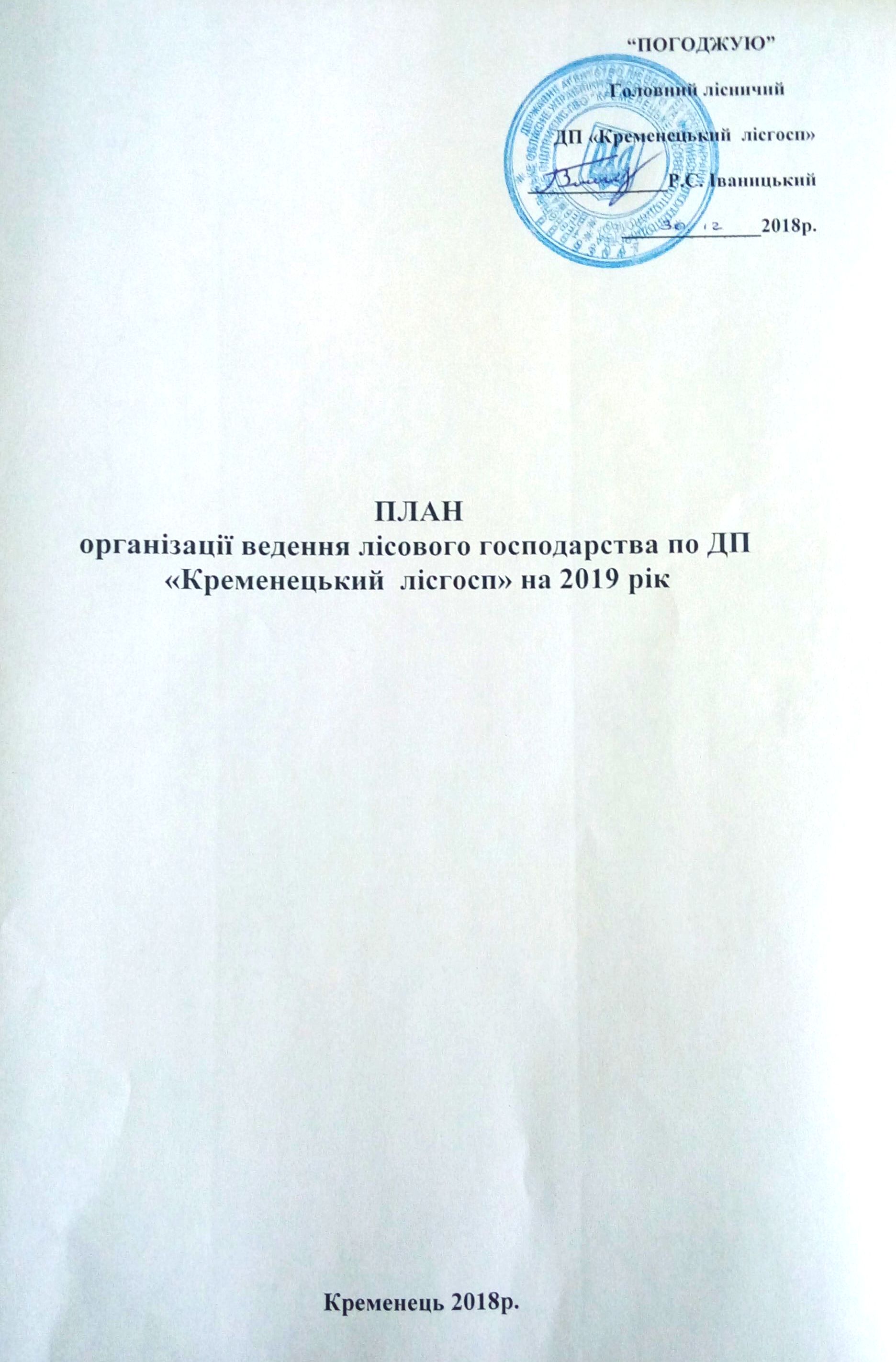 Заплановані завдання Цілі і завдання ведення лісового господарства.Організаційна структура підприємства.Система лісоуправління.Характеристика лісового фонду.Обгрунтування розміру розрахункової лісосіки.Запроекторвані об`єми лісозаготівлі та інші лісогосподарські заходи.Фінансово – економічні показники.Соціальо-економічні умови діяльності підприємства.Планування коштів до місцевого бюджету.Заходи по охороні та захисту лісів.               10.Організація ведення мисливського господарства.               11.Лісовідновлення.              12.Заходи щодо  виявлення та збереження рідкісних і        зникаючих    видів  флори  та  фауни.              13.Оцінка впливу на довкілля.              14.Природоохоронні заходи щодо охорони довкілля.              15.Заходи щодо покращення соціальних захисту працюючих.Способи лісозаготівлі та технічне забезпечення. Сертифікація лісів.Дорожня інфраструктура.Кадрова політика на підприємстві.Соціальні впливи ведення лісового господарства.Рекреаціна діяльність підприємства.ВСТУП          План лісоуправління (заходів) по веденню лісового господарства  передбачає висвітлення довгострокових цілей ведення лісового господарства, основа із яких – невиснажливе лісогосподарювання із врахуванням соціальних, економічних та екологічних наслідків, тобто створення умов для розвитку діяльності підприємства в рамках чинного законодавства.       Стратегічне планування проводиться під час складання 10-річних планів організації та розвитку лісового господарства лісоврядчою організацією, а оперативне планування відбувається в рамках підготовки щорічних планів діяльності на основі 10-річного плану. Під час планування здійснюється: визначення та затвердження щорічної розрахункової лісосіки (максимально можливого обсягу заготівлі деревини в порядку рубок головного користування відповідно до принципів безперервного і постійного лісокористування).      Основні вимоги сьогодення це ефективне господарювання,  необхідність забезпечення сталого розвитку лісового господарства шляхом підвищення ефективності управління, багатоцільового використання лісових ресурсів, корисних властивостей лісу, соціальних гарантій працюючих та місцевого населення.       1.Цілі і завдання  ведення лісового господарства.       1.1.Першочергові цілі і завдання  ведення лісового господарства повинні             містити наступні вимоги : використання лісових ресурсів у відповідності до їх цільового призначення;використання лісових ресурсів повинно базуватись на принципах не виснажливості та безперервності і проводитись в обсягах, які не перевищують щорічного приросту деревини;ефективне використання лісових ресурсів на ринкових засадах;удосконалення економічно-фінансового стану підприємства;забезпечення прибутковості ведення лісового господарства;розроблення заходів щодо розширеного відтворення лісових ресурсів з нахилом на багатоцільове використання лісових ресурсів;проведення заходів щодо вирішення лісівничо-екологічних питань в зоні діяльності лісгоспу;оптимізація структури підприємства, підтримання лісистості території  на науково обґрунтованому оптимальному рівні;сприяння розширенню природно-заповідного фонду для збереження типових та унікальних природних комплексів та об’єктів рослинного і тваринного світу;здійснення системи заходів щодо сприяння розвитку гірського туризму та ефективного використанння рекреаційних обєктів;впровадження сучасних - новітніх, енергозберігаючих     технологій  організаційних форм господарювання, сприяння     покращенню лісівничо- економічних показників діяльності     підприємства;зростання зайнятості, посилення соціальної захищеності та збільшення добробуту працівників лісгоспу;сприяння вирішенню соціальних, екологічних і економічних проблем місцевих громад;забезпечення широкого висвітлення лісогосподарських заходів у засобах масової інформації, співпраця з науковими,     екологічними та громадськими організаціями у формуванні     лісової політики;                   Рівень досягнення поставлених цілей і завдань оцінюється через кількісні та якісні показники.          На сьогодення, це  далеко не повний перелік завдань господарювання,      однак   це одні з основних, які необхідно дотриматись з погляду перспектив      ведення лісової господарки.      2.Організаційна структура підприємства.     2.1.Загальна характеристика підприємства.На площі 28939 га розкинулись лісові масиви державного підприємства «Кременецьке лісове господарство», надзвичайно цікавого мальовничого природного куточка Волині, неповторного за своєю красою, «Малої Швейцарії», як влучно характеризують Кременеччину в народі.Вкриті лісовою рослинністю землі підприємства становлять 29051 га, в тому числі лісові культури – 20515 га.Кременецький лісгосп заснований 1939 року, після возз’єднання західних областей з УРСР. Лісгосп організовано на базі державних, приватновласницьких і церковних лісів, загальною площею майже 20,2 тисяч гектарів. Територія лісів підприємства належить до Волинсько-Подільського підвищення західного лісостепу. За характером рельєфу поділяється на дві різко відмінні частини: північну, що представлена Кременецькими горами, які входять до складу Волинсько-Подільского плато, та південну, що належить до північної частини Поділля, по якій проходить низина від Рави-Руської до Шепетівки.ДП «Кременецький лісгосп» розташований в північній частині Тернопільської області на території Кременецького, Шумського, Лановецького та частини Збаразького районів.Пріоритетним напрямком розвитку лісового господарства Кременеччини на поточний період і на перспективу залишається створення нових високопродуктивних насаджень у лісовому фонді, ефективне проведення рубок формування і оздоровлення лісів, створення захисних лісових насаджень на непридатних для сільськогосподарського використання землях для поступового доведення лісистості регіону до оптимальної.Держлісгосп є багатогалузевим підприємством. Важлива увага приділяється веденню мисливського господарства. При цьому одним із найголовніших завдань є максимальне використання мисливських угідь, доведення чисельності тварин до оптимальної, яка, в свою чергу, не завдасть відчутної шкоди лісовому й мисливському господарству. В лісництвах під угіддя виділено відтворювальні ділянки з кращими кормовими й захисними властивостями для основних видів мисливської фауни.З метою збереження цінних деревних порід та відтворення тваринного світу, на підприємстві створено природоохоронні об’єкти загальною площею 13681,94 га. 	.2.2.Розподіл площі за місцевими органами влади та лісництв приведено в таблиці 2.2.1.                                                                                          Табл.2.2.1.     Зовнішні межі лісгоспу, лісництв, адміністративних районів, місця розміщення контор, лісових кордонів показані на картографічних матеріалах лісовпорядкування    2.3.Характеристика природно- кліматичних умов.   Згідно з лісорослинним районуванням, територія лісгоспу входить до Волино-Подільської височини в межах західного лісостепу.Клімат району розташування лісгоспу – помірно-континентальний із м’якою зимою й теплим літом.Коротка характеристика кліматичних умов, що мають значення для лісового господарства, приведена в таблиці 1.3.1.Із кліматичних факторів, що негативно впливають на ріст і розвиток лісових насаджень, є ранні осінні й пізні весняні заморозки, проливні дощі, буреломи й вітровали.Територія лісгоспу за характером поверхні і геоморфологічних особливостей входить у 3 геоморфологічні райони, що є частинами Волино-Подільської височини.1. Геоморфологічний район – Бродівська зандрова долина («Мале Полісся»), куди входить північно-західна частина Білокриницького лісництва (кв. 1-18) і частина Волинського, Забарівського й Суразького лісництв із дерново-підзолистими ґрунтами.2. Гологоро-Кременецький низькогірний район Поділля. Цей район ще називають Гологоро-Кременецьким горбогір’ям, яке є високо піднятою (понад 400 м) вододільною смугою північного краю Поділля. Високі абсолютні позначки поверхні, раптовий спад рівня на північ у поєднанні з інтенсивним його розчленуванням у минулому, створюють враження гірського рельєфу. Тому східну частину гряди від р. Іква на заході до р. Збитеньки на північному сході часто називають Кременецькими горами. На території гряди інтенсивно розвиваються сучасні фізико-географічні процеси (зсуви, обвали, карстово-суфозіційні явища).Густота ярково-балкової мережі становить 1,1-1,4 км/км і є найбільшою в області.Цей геоморфологічний район розміщений на північ від лінії Почаїв-Кременець-Угорськ-Кути, куди і входить частина території Почаївського, Кременецького, Білокриницького, Волинського, Забарівського і Суразького лісництв, в основному, з сірими і дерновими ґрунтами.На південь від вказаного Гологоро-Кременецького району починається геоморфологічний район – Тернопільське плато. Поверхня плато плоска або хвиляста, розчленована верхів’ями рік Горинь, Іква і їх притоками, і представлена, в основному, сірими лісовими, чорноземами (опідзоленими і карбонатними) і дерновими ґрунтами. До цього геоморфологічного району входить повністю територія Вишнівецького, Лановецького і частина площ Почаївського, Кременецького і Забарівського лісництв. Кліматичні показники Основні типи і види ґрунтів: сірі лісові (48,7 %), дернові (25,2 %), підзолисті (19,3%).Глибоке розчленування території лісгоспу річковою і ярково-балковою сіткою, велика площа схилів, інтенсивна оранка схилових земель і безсистемний випас худоби впродовж тривалого періоду створили умови для розвитку процесів ерозії.Змиті ґрунти на території лісгоспу становлять 1634 га (5,6 %), в тому числі: слабо змиті – 1342,7 га (4,6 %), середньо змиті – 263,9 га (0,9 %), сильно змиті – 27,4 га (0,1 %). 3.Система  лісоуправління.     Система управління лісами базується на засадах екологічної безпеки та з урахуванням вимог, які висуваються міжнародними природоохоронними конвенціями. Правові аспекти лісогосподарського виробництва та використання і відтворення лісових ресурсів визначено Лісовим Кодексом  України і регулюються іншими законодавчими актами щодо ведення лісового господарства. Центральним органом виконавчої влади з питань лісового господарства є Державне агентство лісових ресурсів України (Держлісагентство України) діяльність якого спрямовується і координується Кабінетом Міністрів України через Міністра аграрної політики та продовольства України, входить до системи центральних органів виконавчої влади і забезпечує реалізацію державної політики у сфері лісового та мисливського господарства. Державне підприємство «Кременецьке лісове господарство» ( надалі ДП «Кременецький лісгосп») підпорядковане Тернопільському   обласному управлінню лісового та мисливського  господарства, яке є територіальним органом Держлісагенства України.      У структуру ДП «Кременецьий лісгосп » входить сім лісництв, Транспортний цех(АТЦ) , Нижній склад (Н/с),  Комплекс переробки деревини.   Основною виробничою одиницею на підприємстві є лісництво. Лісгосп розташований на території  Кременецького ,Збаразького,  Шумського та Ланівецького районів Тернопільської області.           В структуру управління лісгоспу входять:директор лісгоспу; заступник директораголовний лісничийголовний інженер;головний бухгалтер;головний економіст;начальник відділу лісового господарства;начальник відділу мисливського господарства;Склад лісництва:лісничий ;помічник лісничого;лісник          Станом на 01.01.2019 року загальна кількість працюючих на підприємстві - 199 чоловік в тому числі адміністративно управлінський апарат 98 і робітників 101 чоловік.         Збільшення чисельності працюючих передбачається на літній період, як сезонні робітники по цивільно–правових угодах.          Підприємство володіє необхідною матеріально-технічною базою і достатнім кадровим потенціалом, має сучасне комп’ютерне забезпечення, тобто все необхідне для ведення лісового господарства. Бюджетного фінансування лісгосп не отримує. Витрати лісогосподарської діяльності фінансуються за рахунок власних коштів, а саме за кошти, отримані від реалізації лісопродукції.            На ведення лісового господарства на 2019 рік заплановано використати коштів на суму близько 45,6 млн. грн. Заплановані обсяги робіт і витрати на їх проведення по видах робіт на 2019 рік відображені в виробничо-фінансовому плані, який знаходиться в плановому відділі підприємства та обласному управлінні лісового та мисливського господарства.        4.Характеристика лісового фонду.                  Ліси лісгоспу віднесені до I лісотаксового поясу. Існуючий розподіл площі на лісотаксові пояси, розряди і категорії лісів  відповідає господарському значенню, сучасним природним економічним умовам району. 4.1.Поділ лісів на категорії приведено в таблиці 4.1.1.Табл. 4.1.1.Розподіл вкритих лісом земель за основними переважаючими породами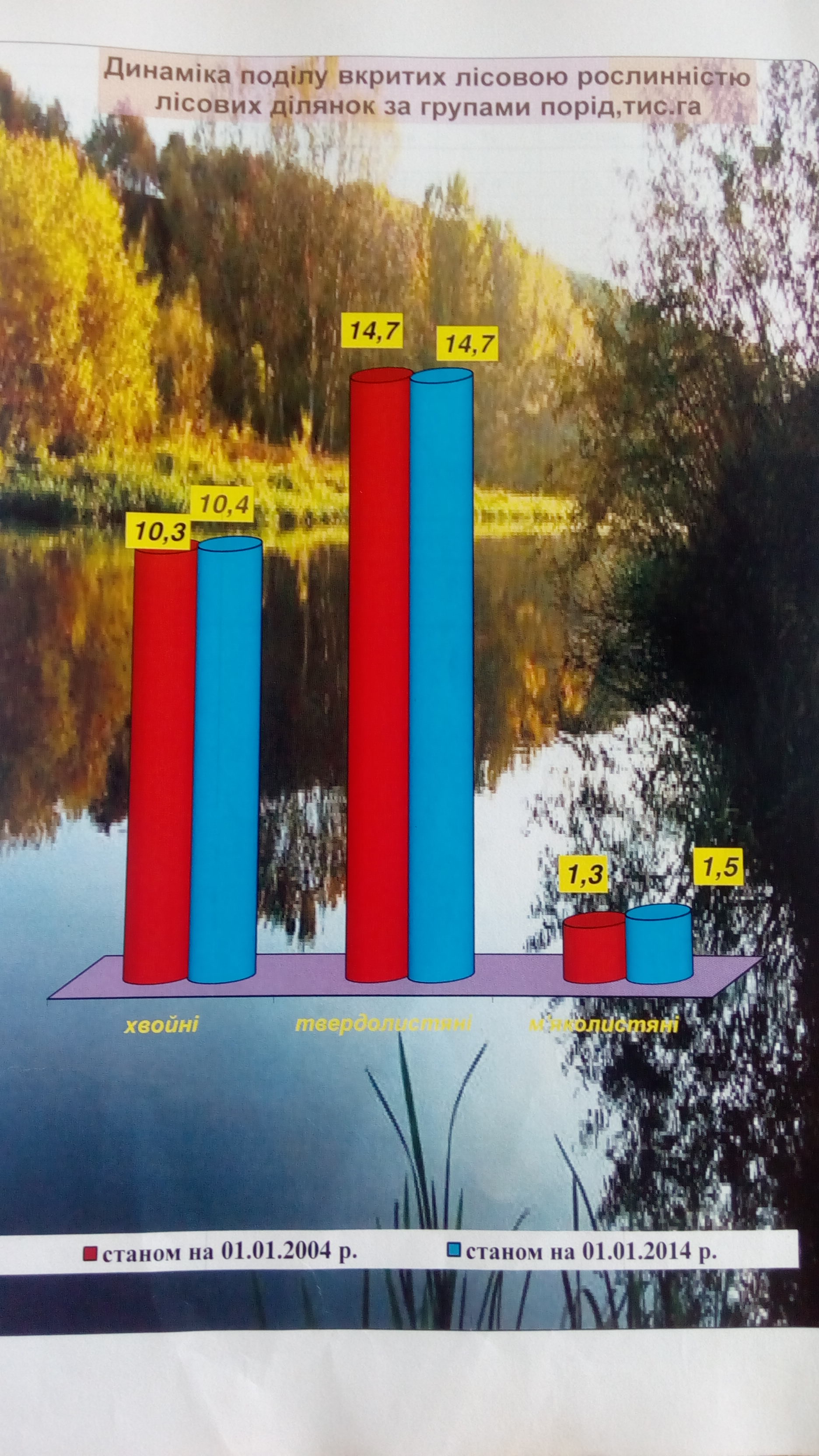 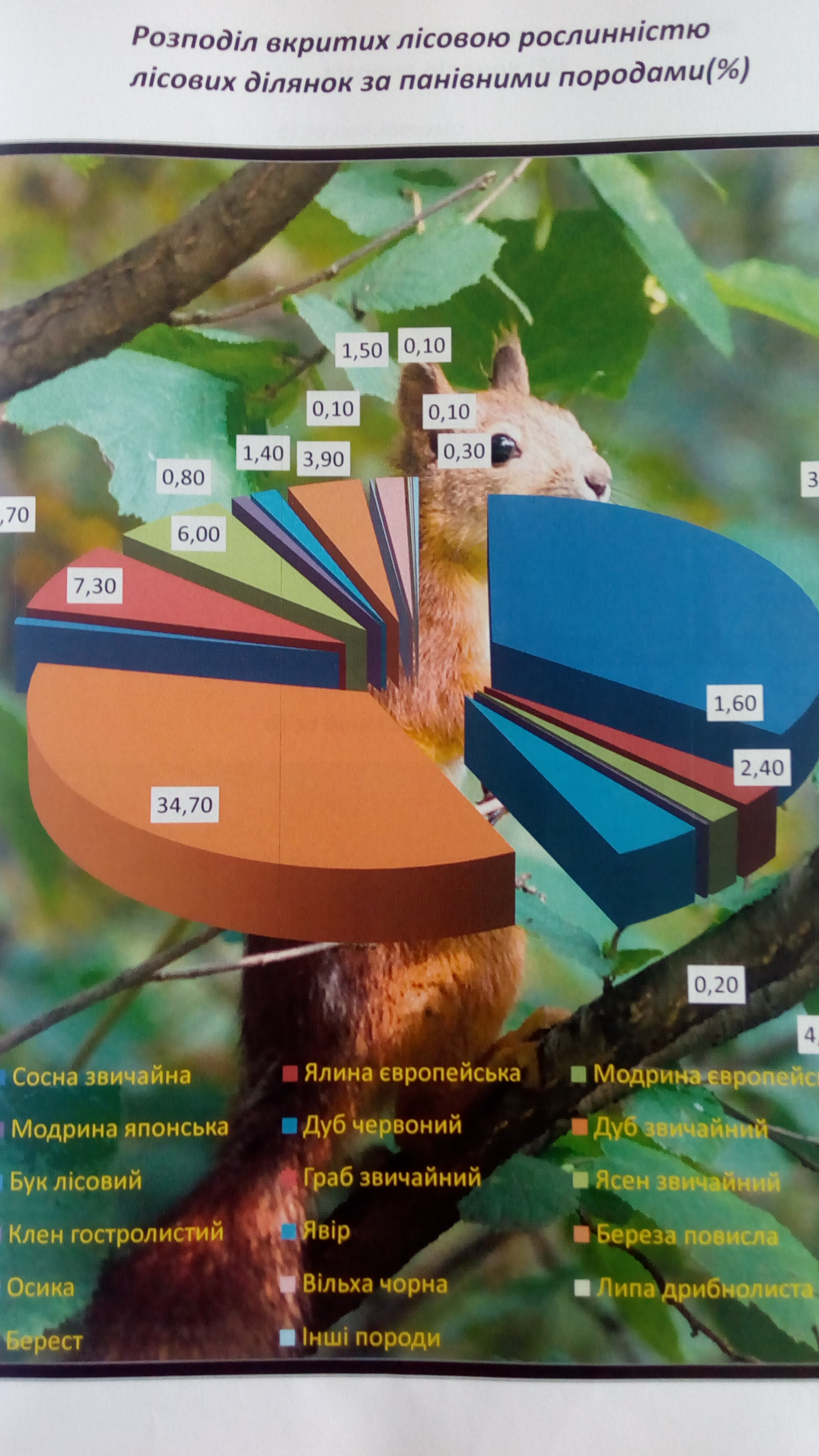 Розподіл вкритих лісом земель за групами віку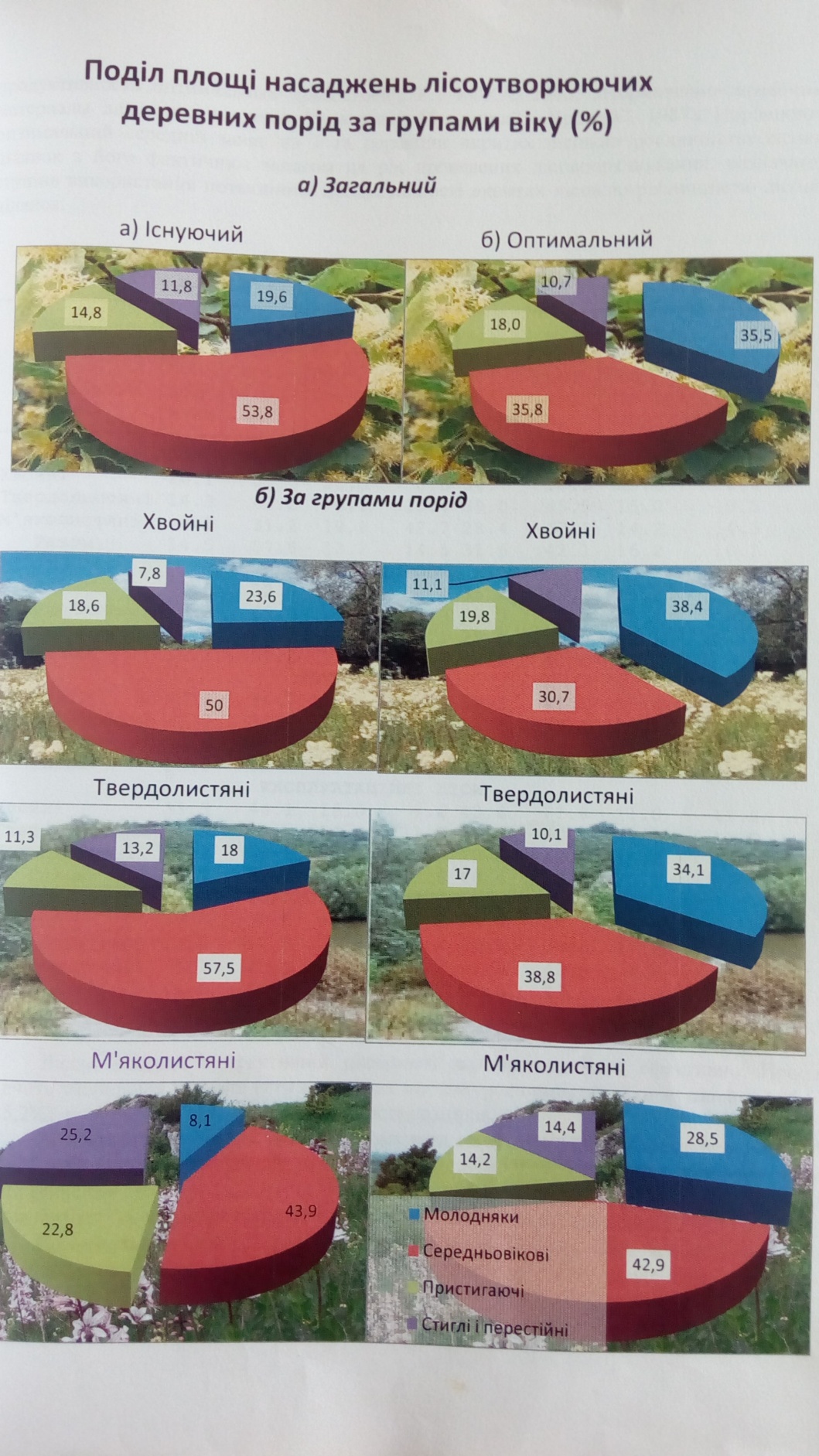 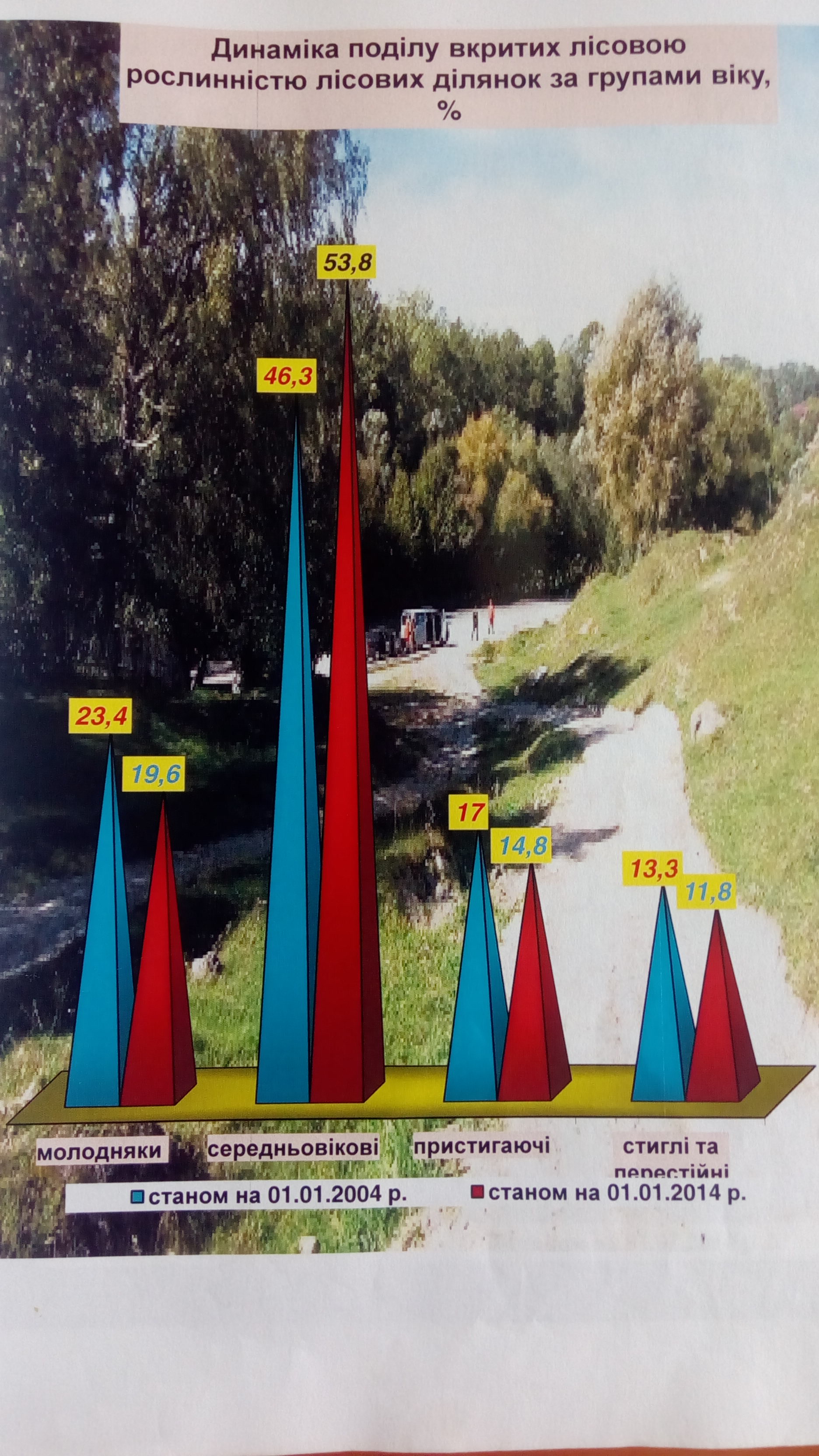 Розподіл вкритих лісом земель за бонітетами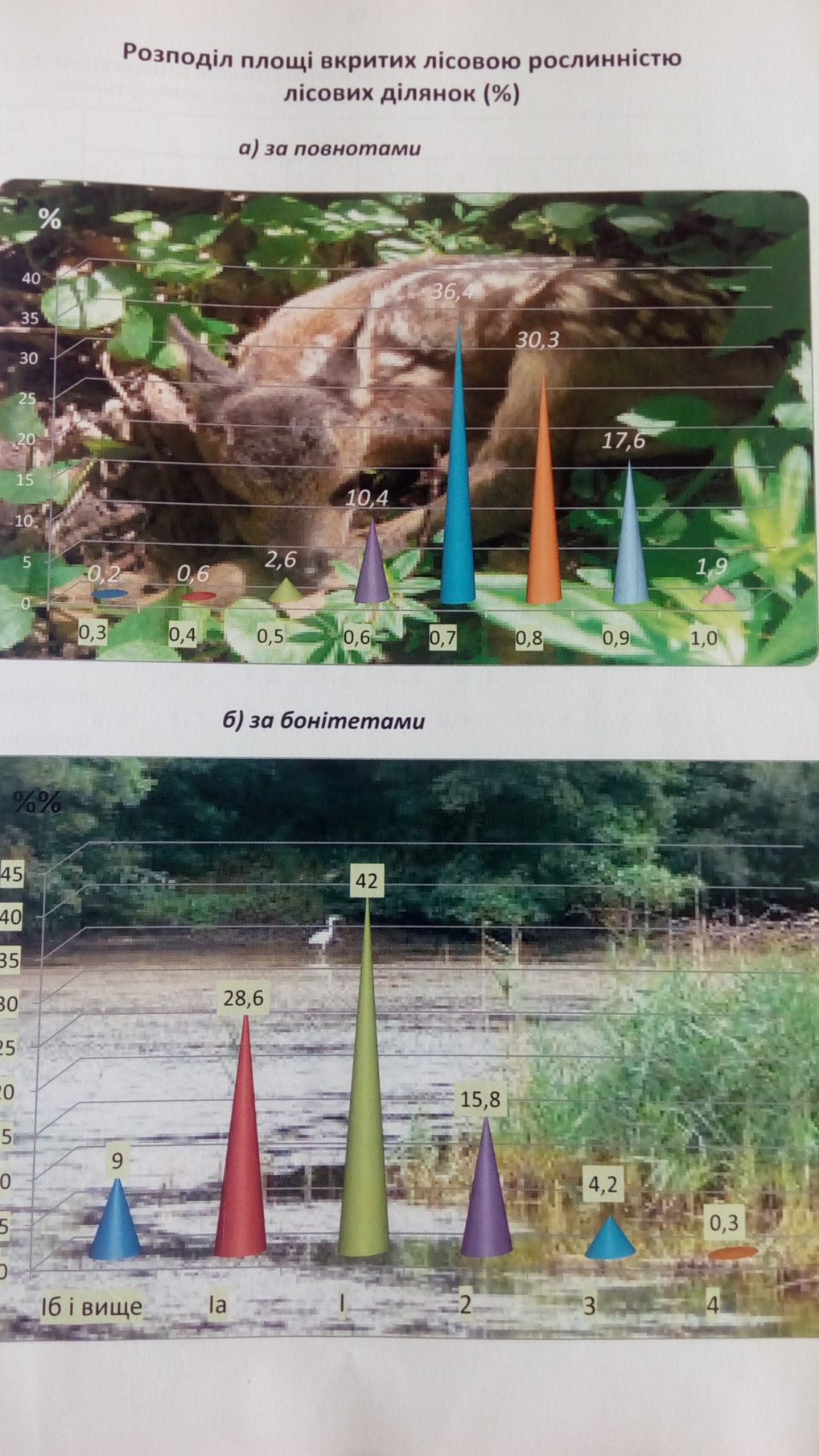 Розподіл вкритих лісом земель за повнотамиЗагальний запас деревостанів – всього 6516,26 тис. куб.м, в т.ч. середній запас на 1 га. вкритих лісом земель 244 куб.м.До складу ДП «Кременецький лісгосп» входить7 лісництв, які складаються з 41 майстерської дільниці.В тому числі по лісництвах:Вишнівецьке лісництво – 4 майстерські дільниці. Середня площа майстерської дільниці – 668,8 га Стіжоцьке лісництво – 5 майстерських дільниць. Середня площа майстерської дільниці – 1061,9 га Забарівське лісництво – 5 майстерських дільниць. Середня площа майстерської дільниці – 629,2 га Підлісецьке лісництво – 7 майстерські дільниці. Середня площа майстерської дільниці – 508,5 га Лановецьке лісництво – 5 майстерських дільниць. Середня площа майстерської дільниці – 581,4 га. Почаївське лісництво – 5 майстерських дільниць. Середня площа майстерської дільниці – 574,6 га Суразьке лісництво – 5 майстерських дільниць. Середня площа майстерської дільниці – 817,8 га4.3. Розподіл площі земель лісогосподарського призначення закатегоріями  лісових ділянок.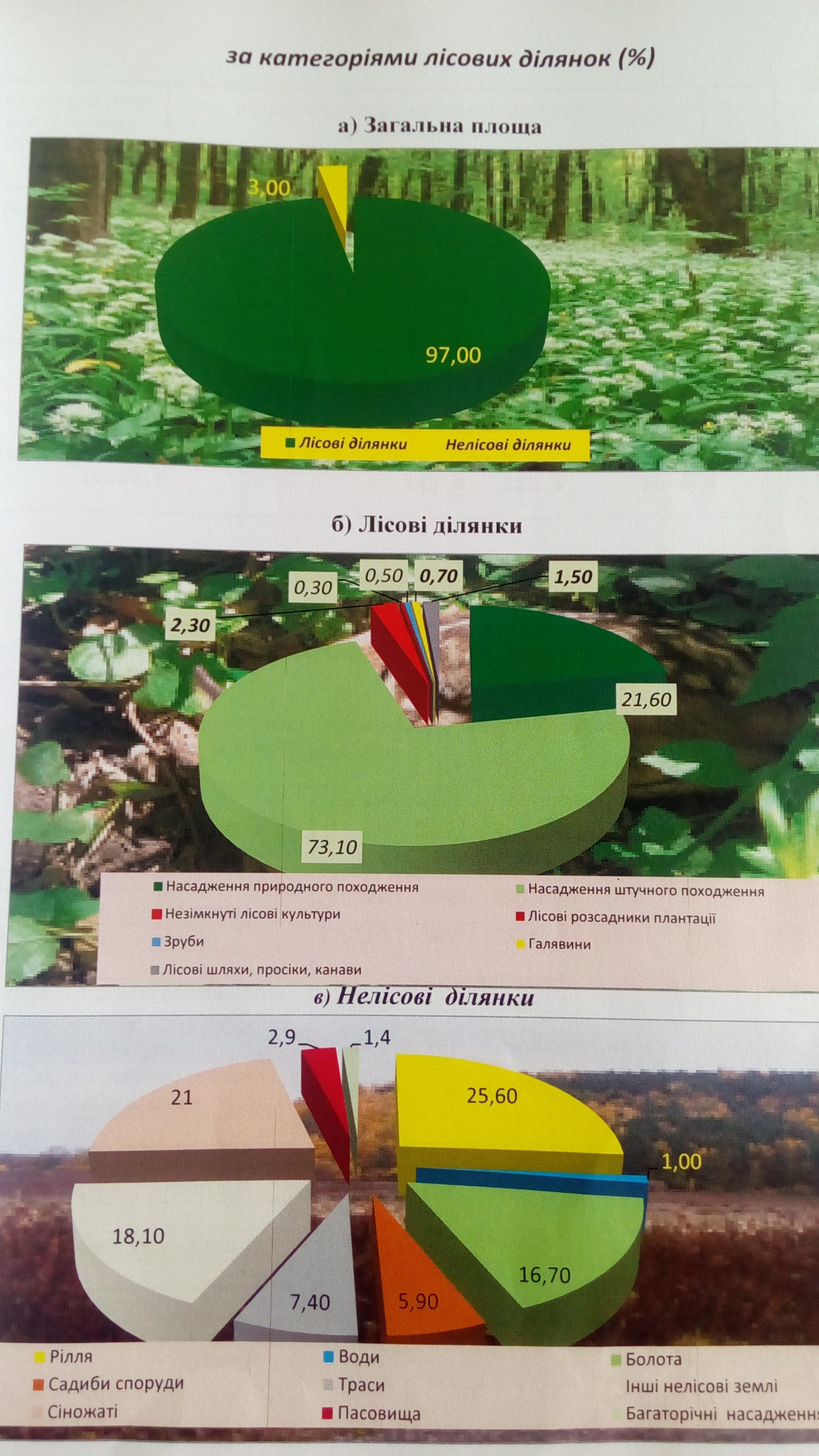 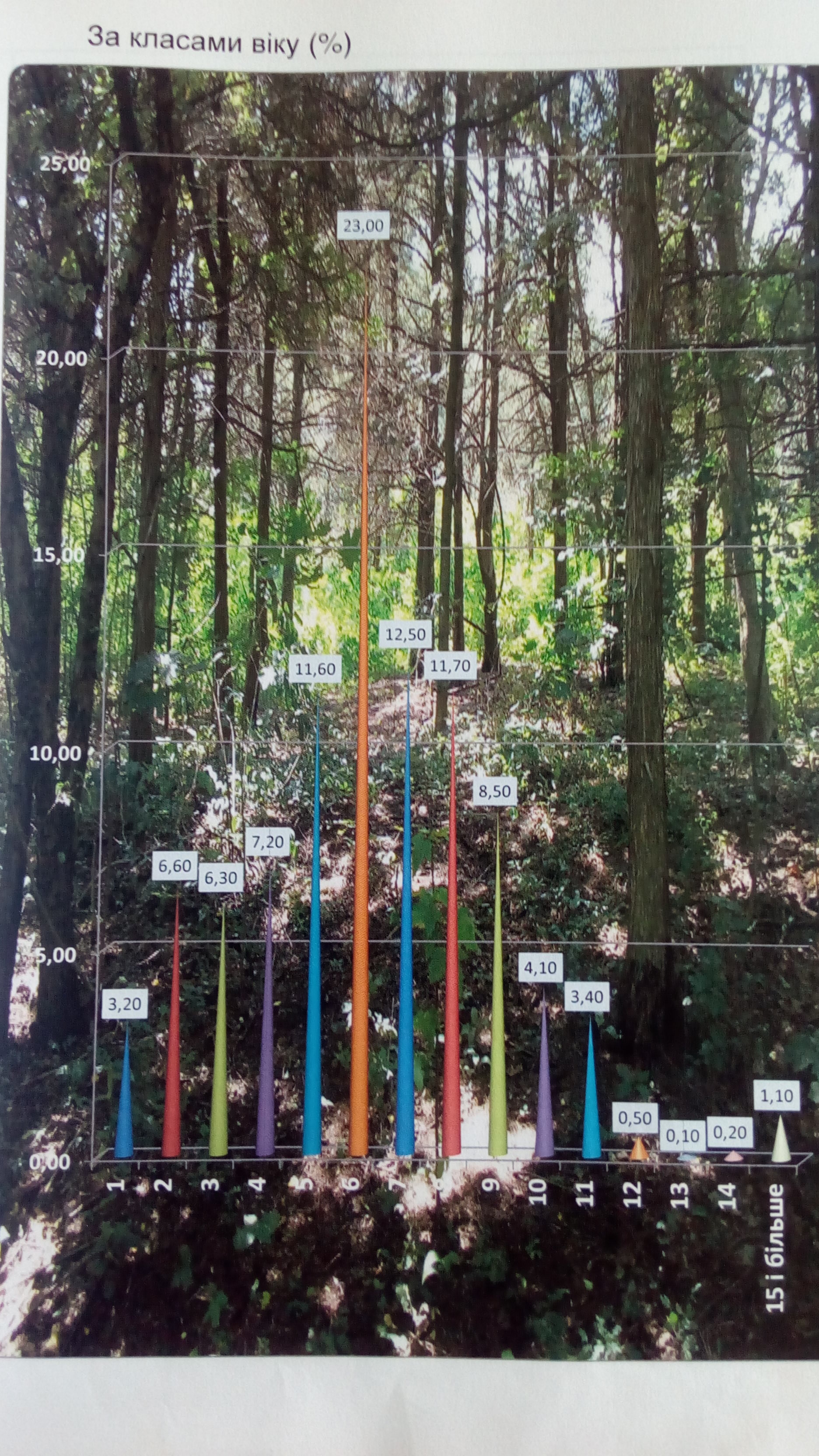 4.4. Природно - заповідний фонд лісгоспу.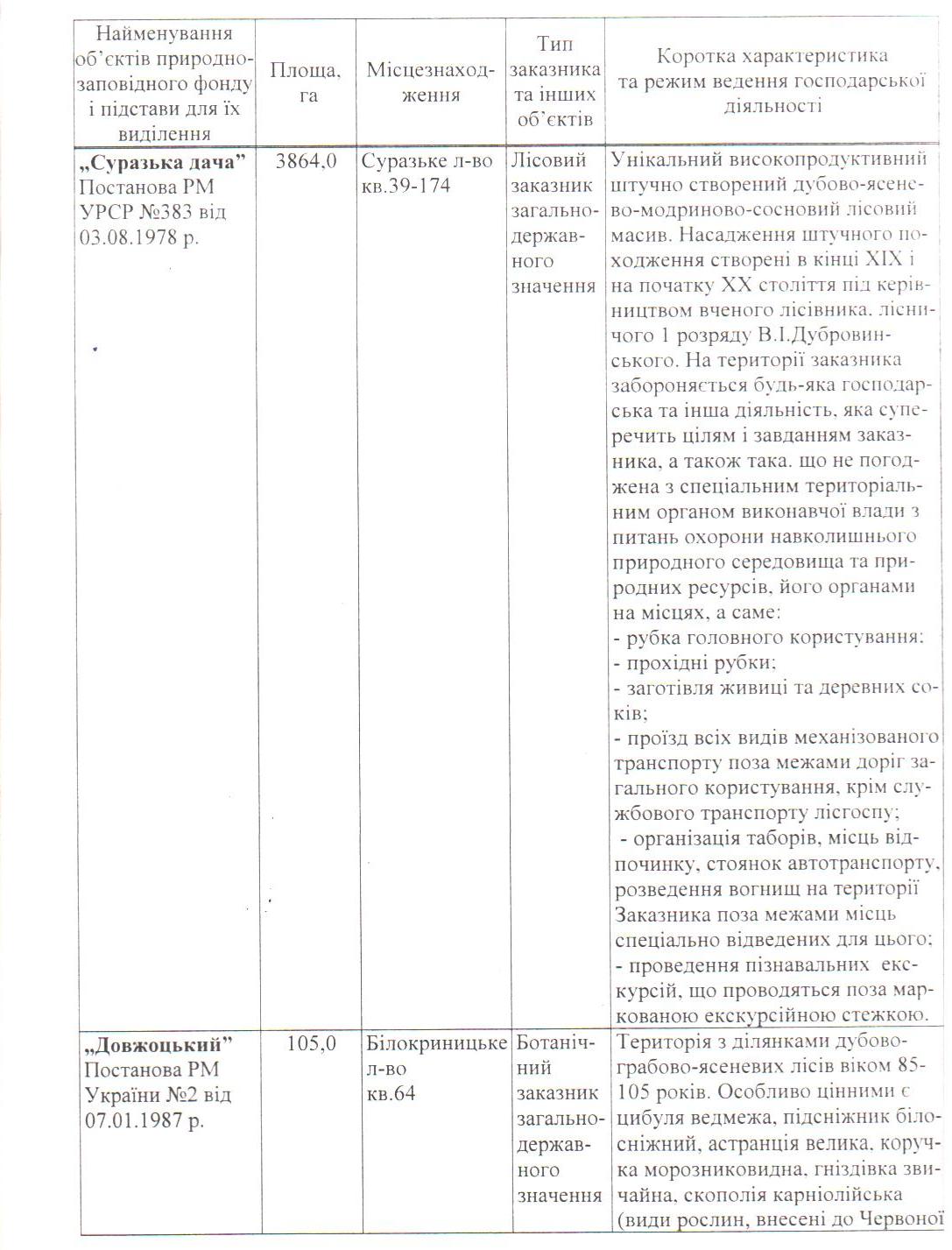 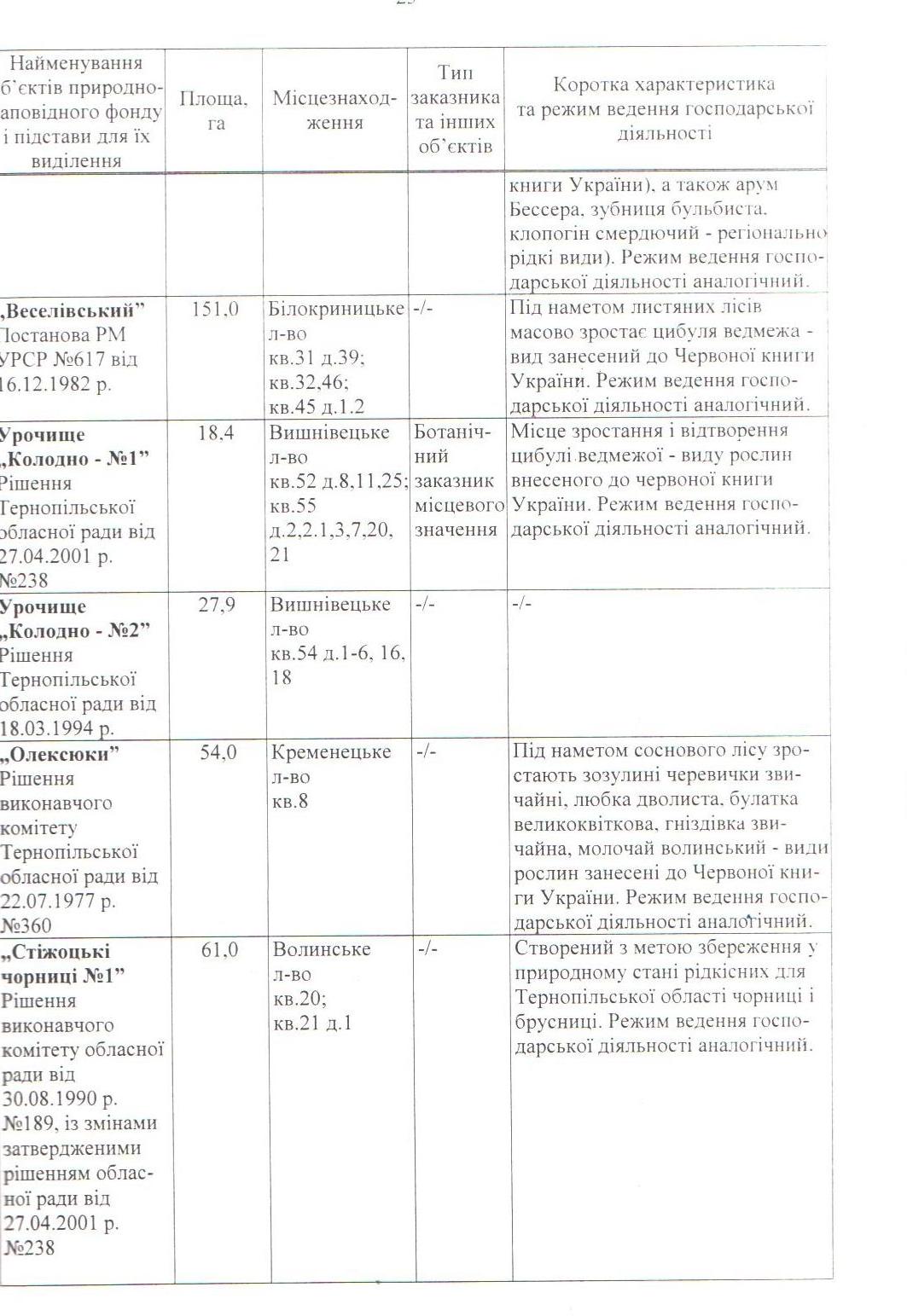 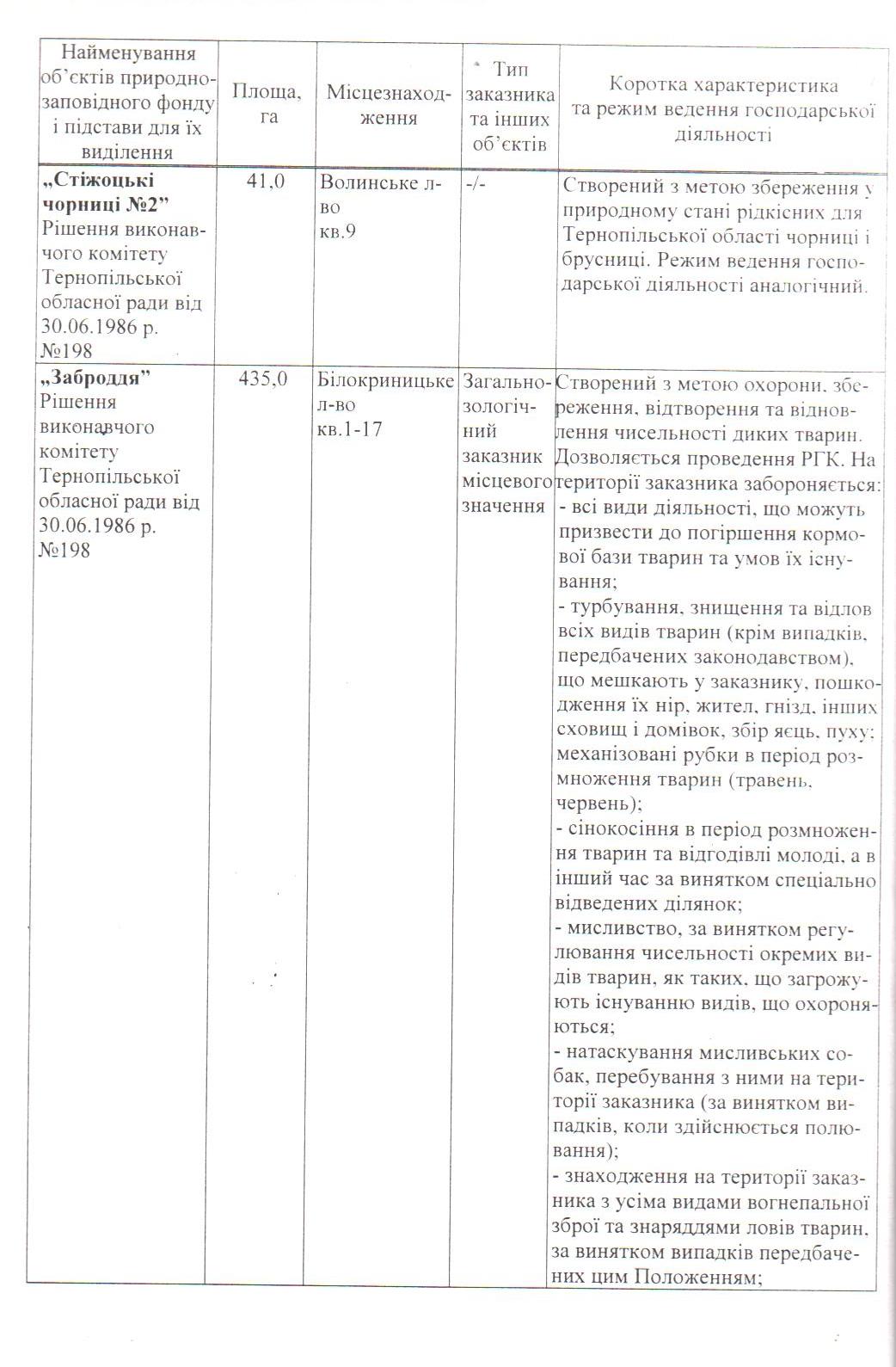 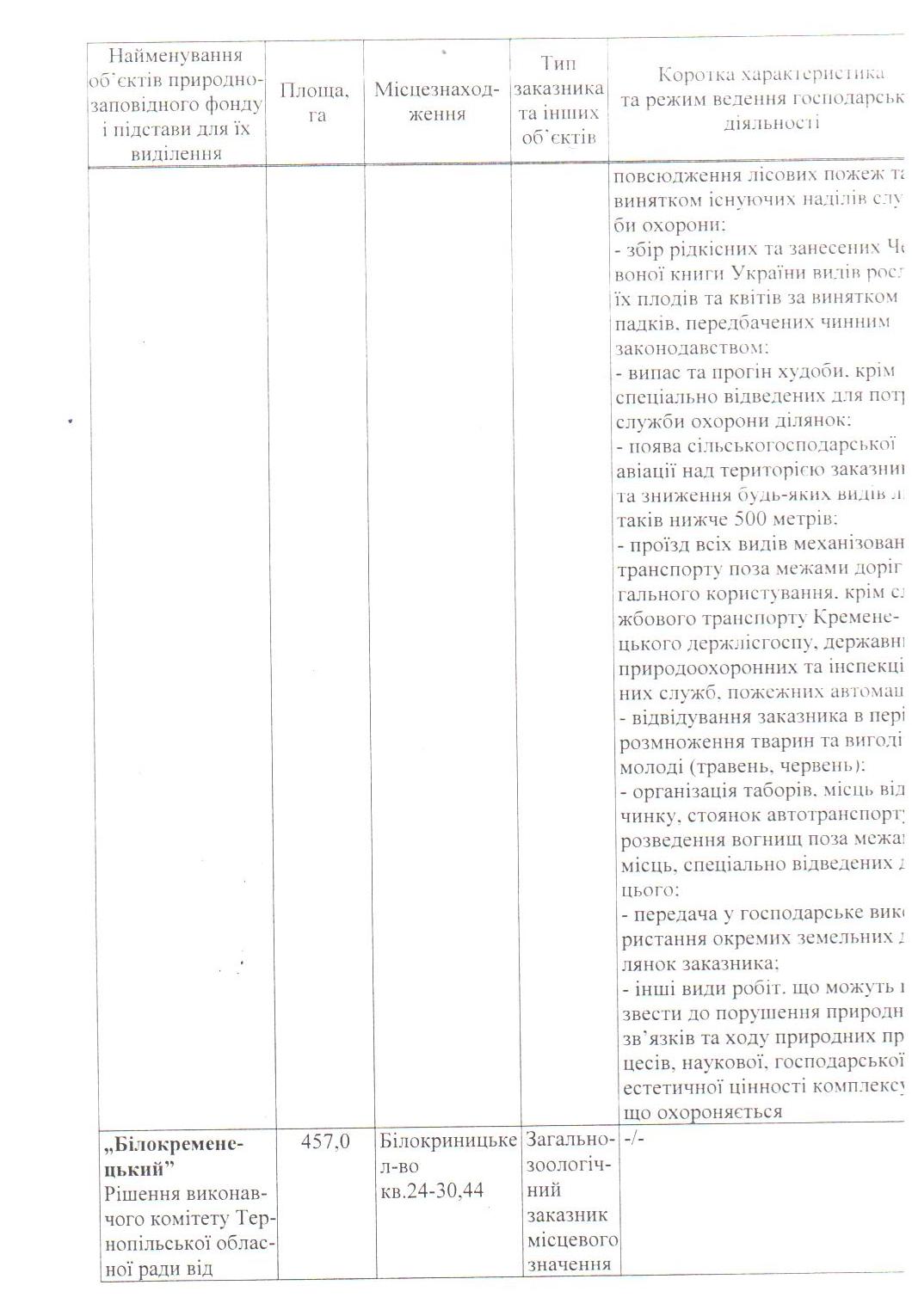 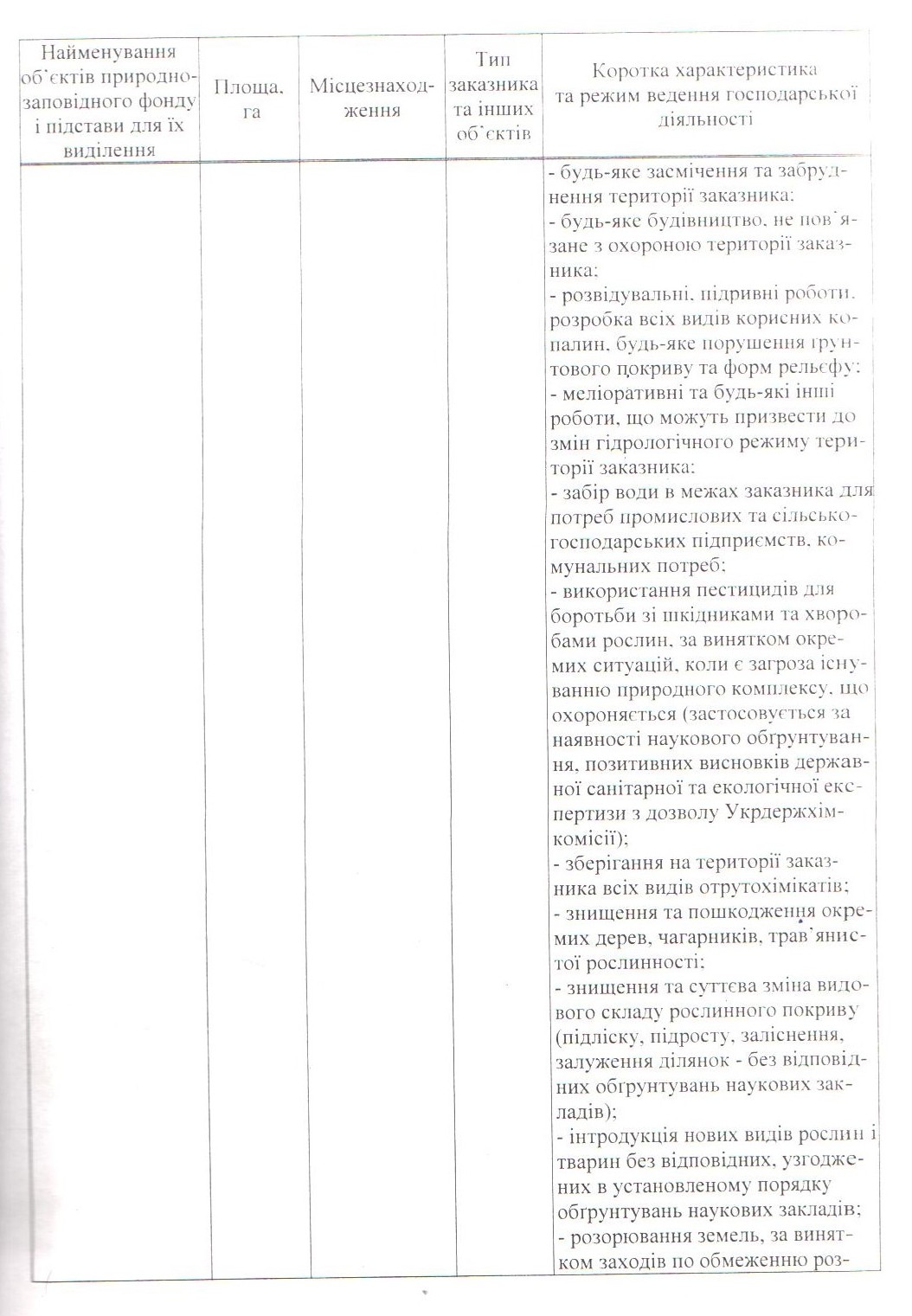 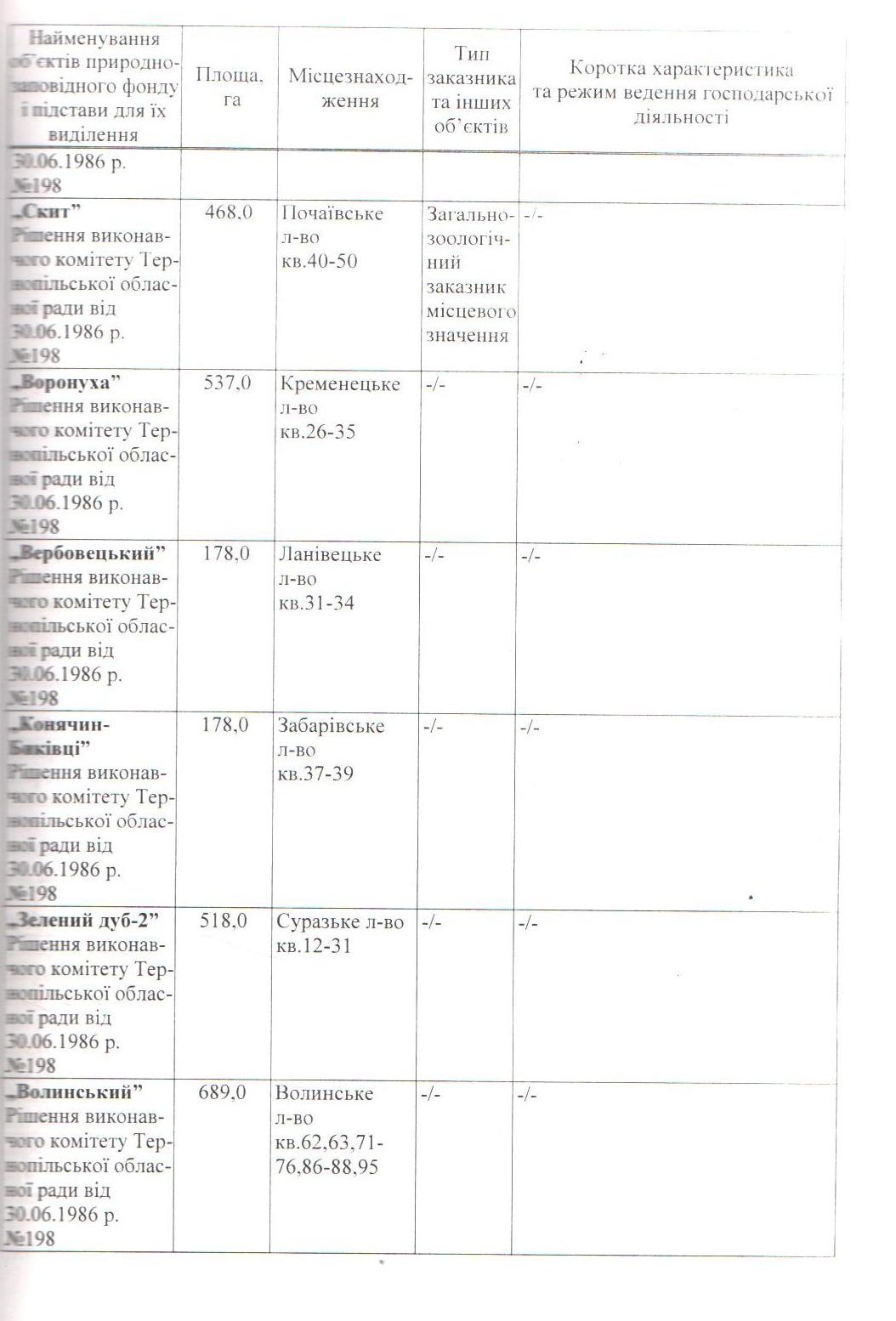 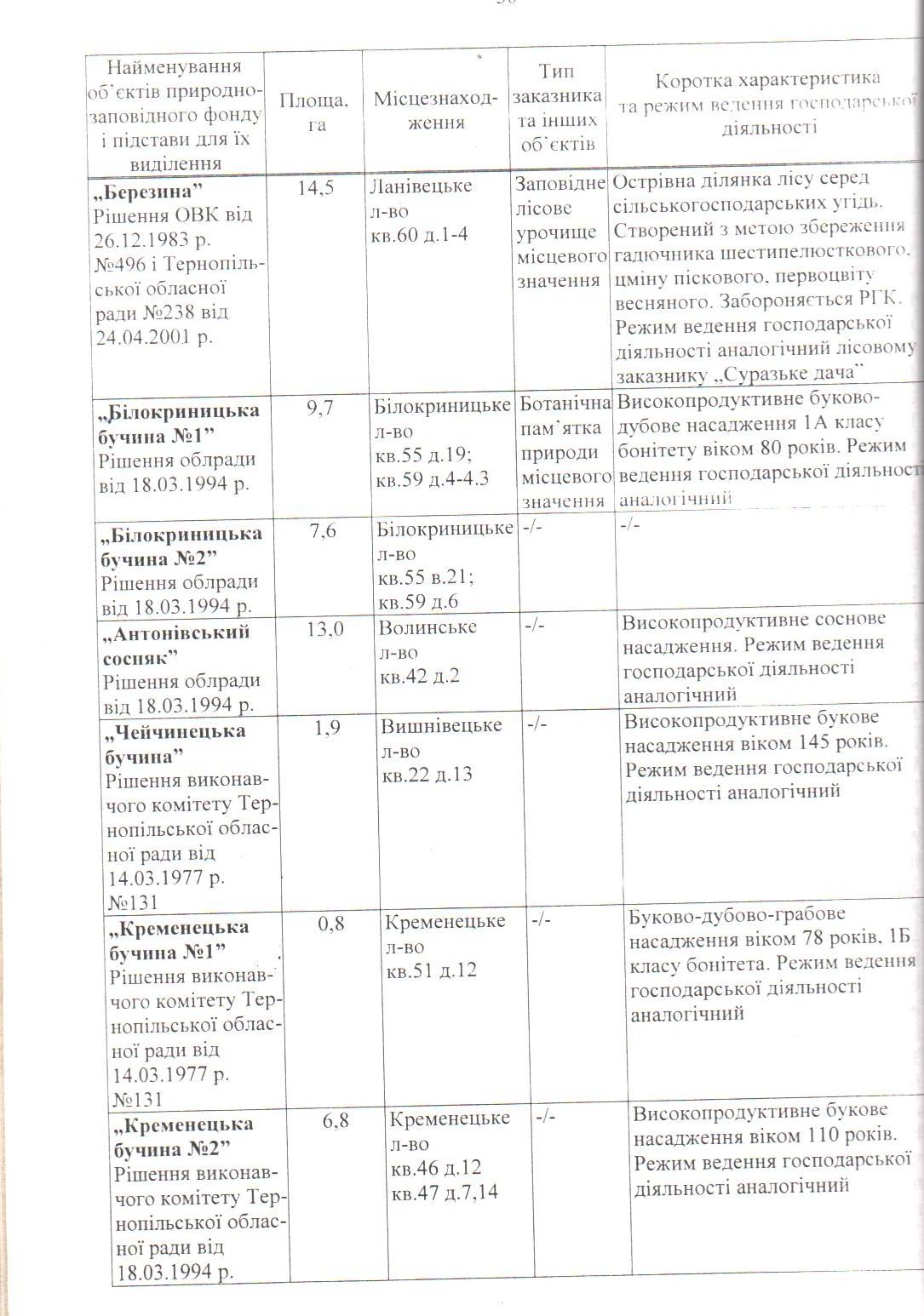 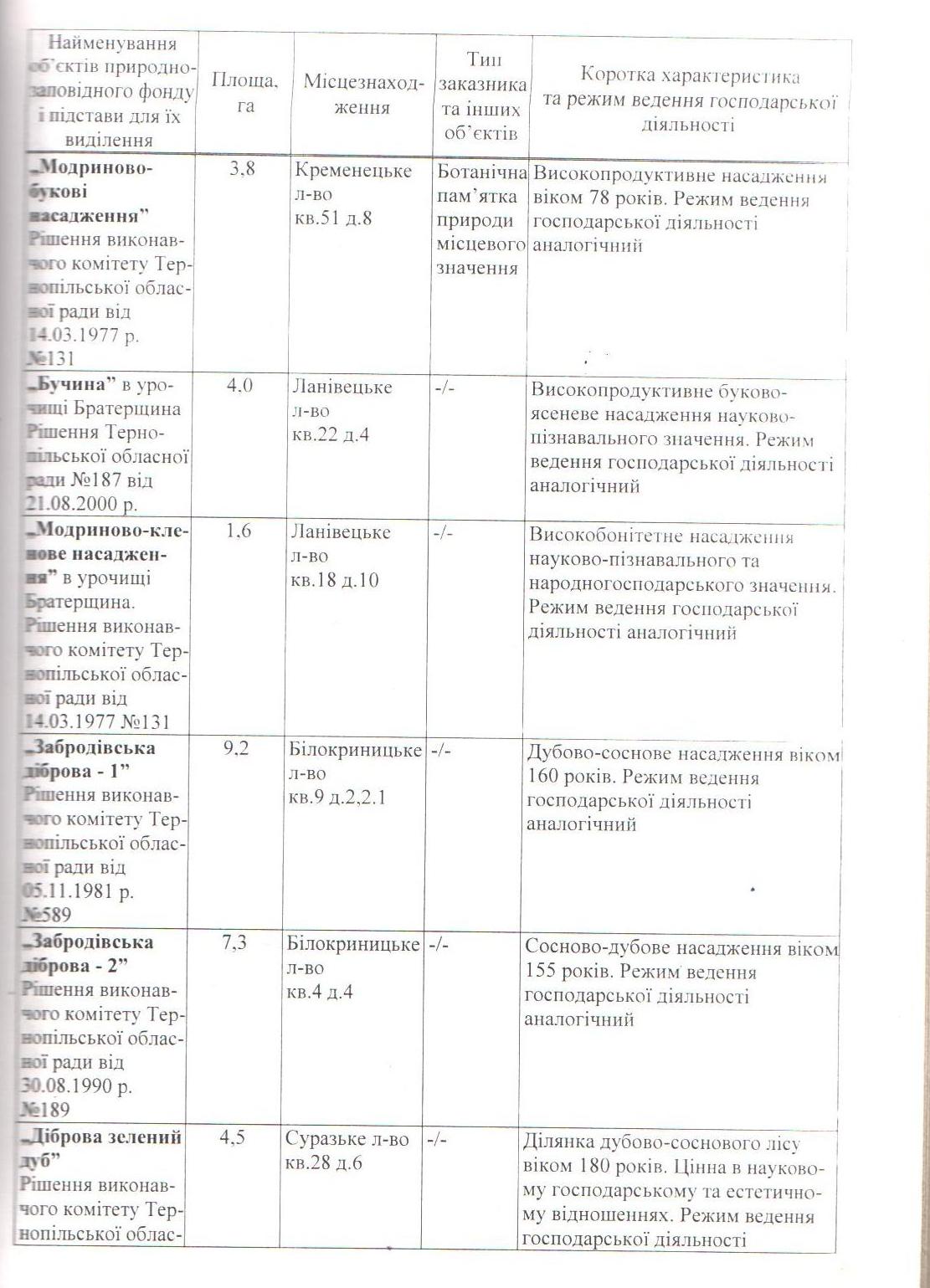 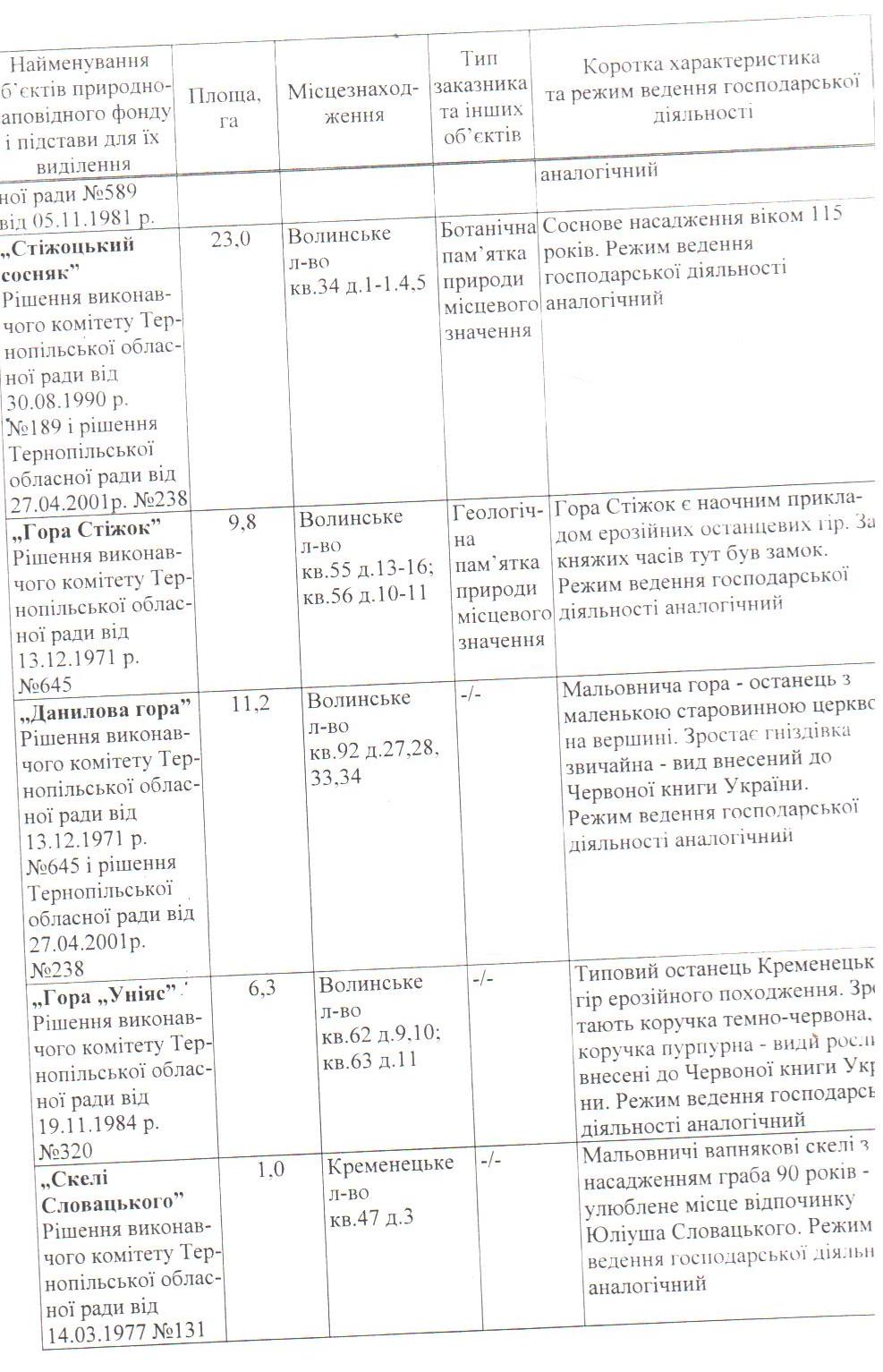 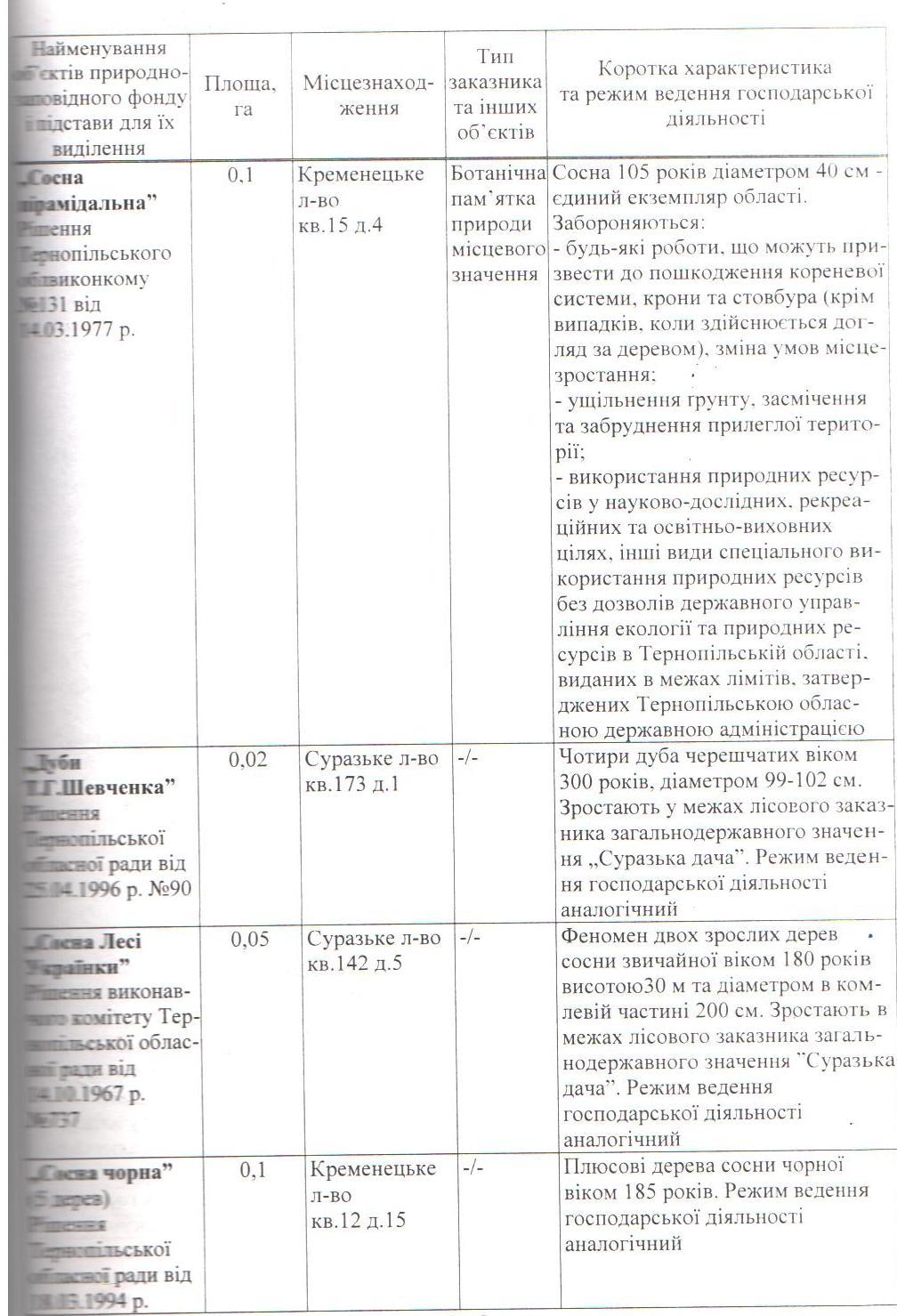 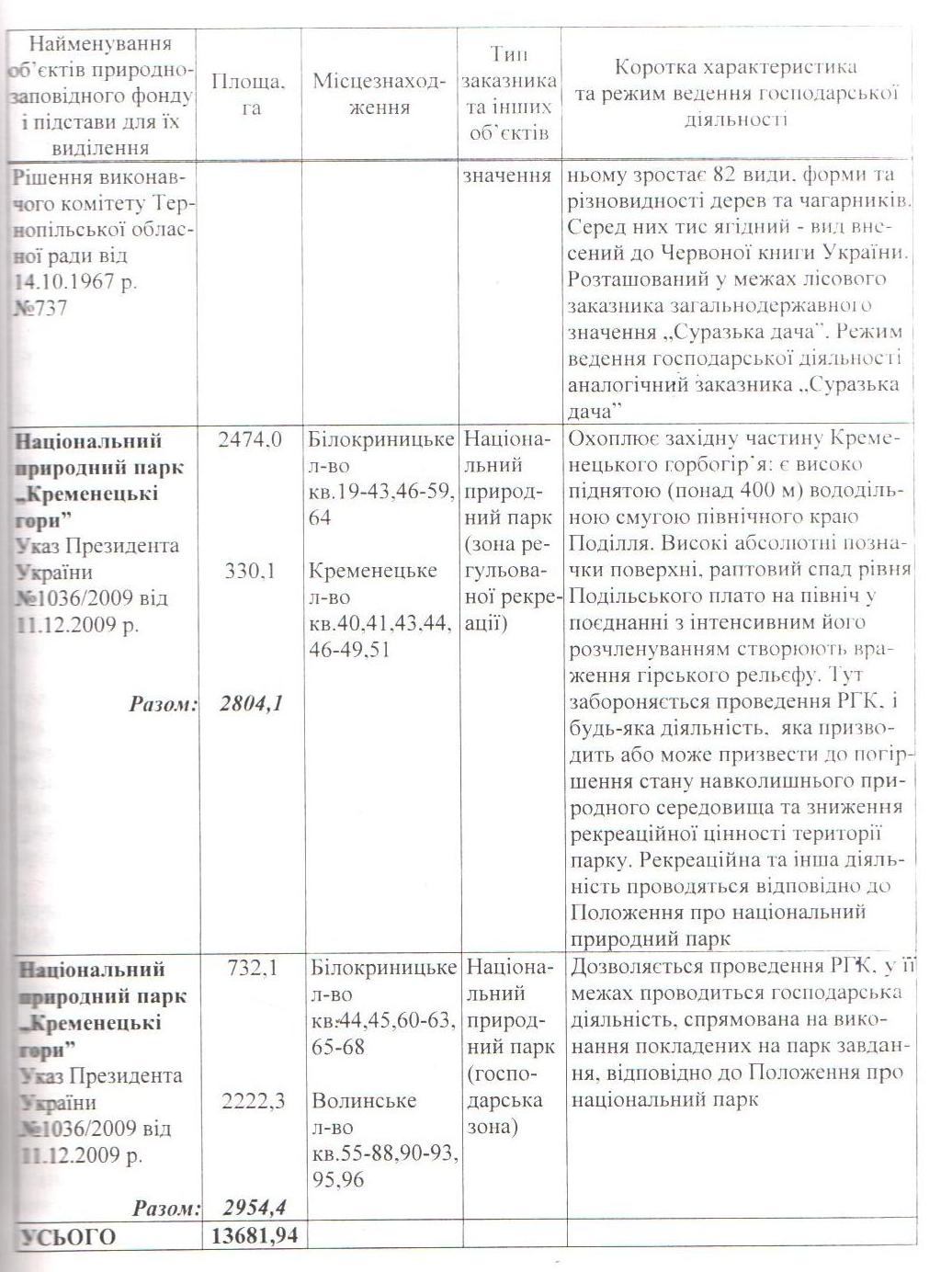 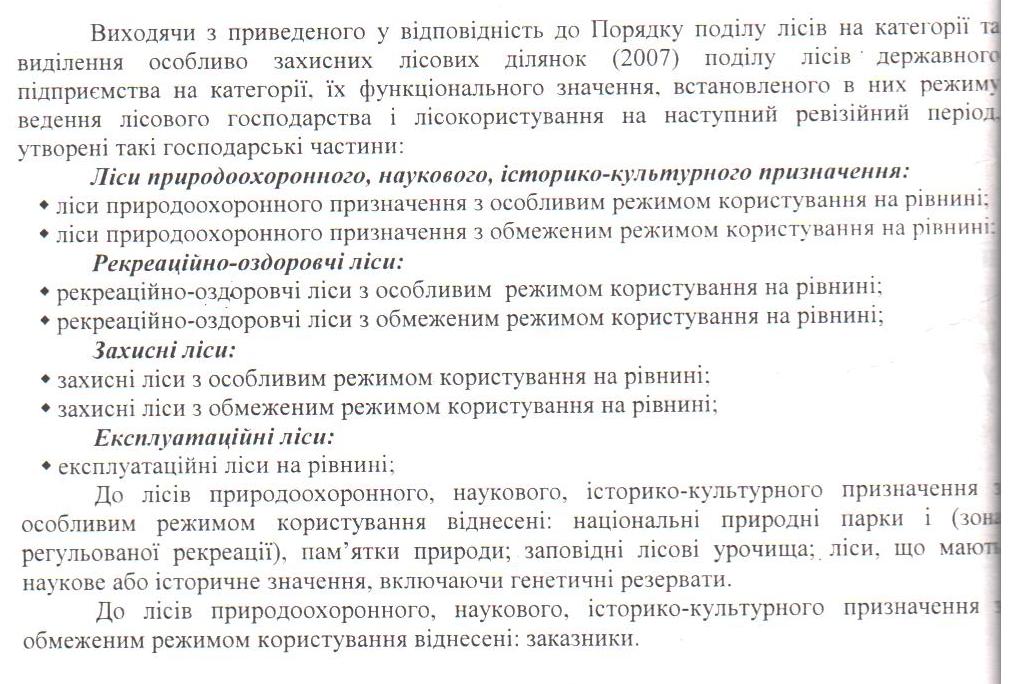 На території лісового фонду лісгоспу виділено  47 обєктів ПЗФ на площі13681,94. га. (8%)  а саме:5.Обгрунтування розміру розрахункової лісосіки.     Розрахункова лісосіка - щорічна науково обгрунтована нормами заготівлі деревини в порядку рубок головного користування, яка затверджується для кожного власника, постійного користувача лісів окремо за групами порід, виходячи з принципів безперервності та невиснажливості використання лісових ресурсів. Розрахункова лісосіка рубок головного користування поДП «Кременецький лісгосп» обрахована Львівською державноюлісовпорядною експедицією, згідно Методики визначення розрахункової лісосіки, затвердженої Міністерством екології та природних ресурсів України № 12-аг від 15 квітня 2015 року     Розрахункова лісосіка в розмірі 26,25 тис. м3 затверджена наказом Міністерства охорони навколишнього природного середовища від 15.04.2015 р. №12 , в тому числі по господарствах:-хвойне – 11,32 тис. м3;-твердолистяне – 12,93 тис.м 3;-м’ягколистяне – 2,0 тис.м3.    Розрахункова лісосіка по категоріях лісів:-ліси природо-охоронного, наукового, історико-культурного призначення -2,23 тис. м3,- рекреаційно-оздоровчі ліси – 3,87 тис.м3;- захисні ліси – 0,46 тис.м3.-експлуатаційні ліси -19,69 тис. м3    Заготівля деревини на 2019 рік планується у повній відповідності з розрахунковою лісосікою та наданими дозволами на спеціальне використання лісових ресурсів (лісорубні квитки), виданих  обласним   управлінням лісового та мисливського господарства в межах розрахункової лісосіки.6.Запроекторвані об`єми лісозаготівлі та інші лісогосподарські     заходи.6.1.Заплановані види рубок на 2019 рік наведені в таблиці 6.1.1.Табл. 6.1.1.6.2. план надходження деревини від рубок головного користування на 2019 рік наведено в таблиці 6.2.1.                                                                                                                            Табл.6.2.1.         Загальний обсяг заготівлі деревини, згідно розрахункових лісосік запроектовий для заготівлі у 2019 році головного та проміжного користування становить   43,072 тис.м3 (ліквідний запас), із якої  48,9 % рубки формування та оздоровлення лісу та інших рубок.                                                                                                                                 Фінансово – економічні показники.7.1.Основні техніко – економічні показники за результатами діяльності 2018 р. приведені в таблиці 7.1.1                                                                                                                        Табл.7.1.1.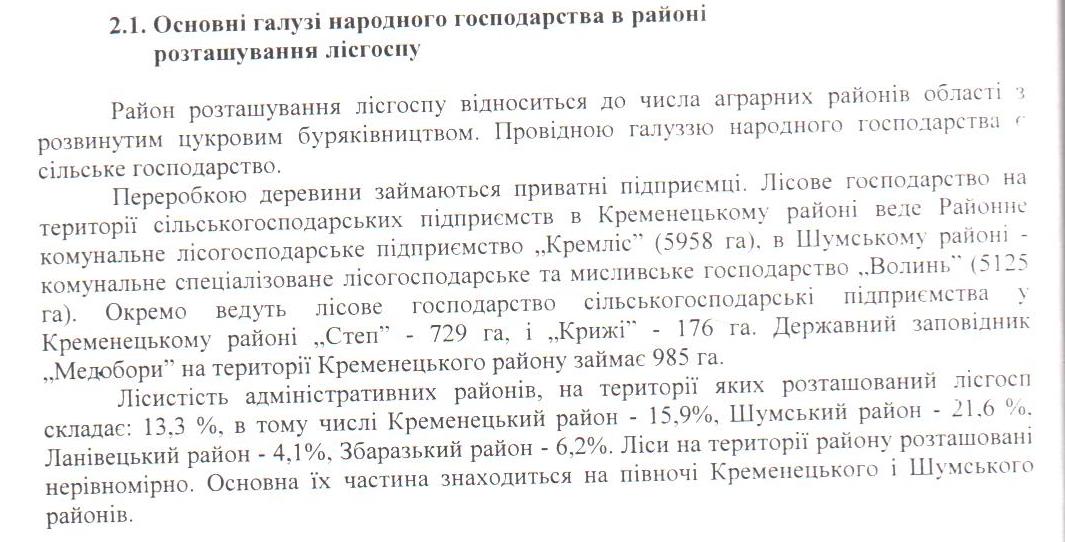 Сплата податків, планування коштів до місцевого бюджету.      8.1. Відрахування податків наведено в таблиці 8.1.1.                                                                                                          Табл. 8.1.1.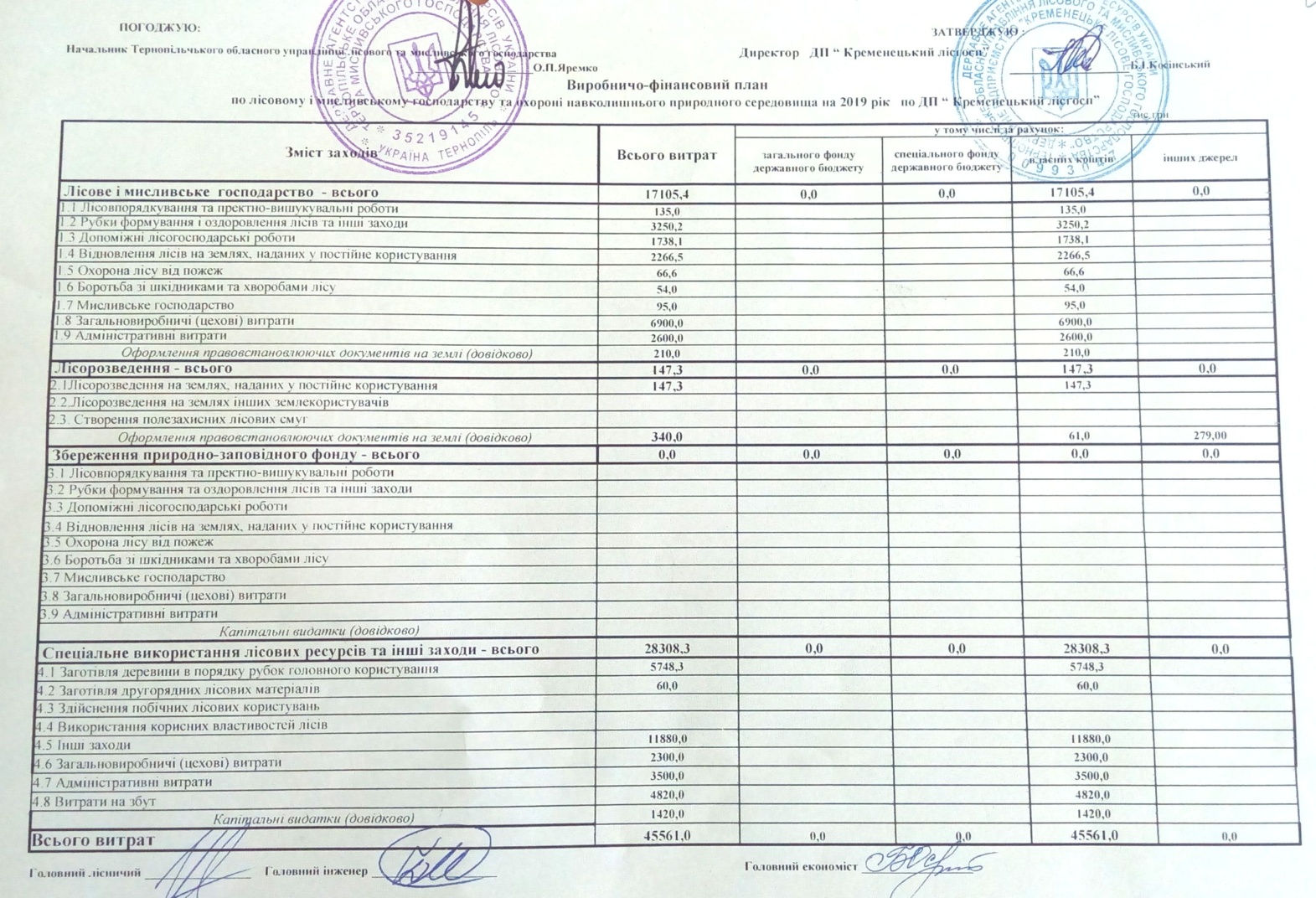 9.Заходи по охороні та захисту лісів.       Охорона лісів від пожеж – одна з найбільших складних проблем для лісівників.     Рівень пожежної безпеки в лісах підвищується в найбільшій мірі через людський фактор, масове відвідування населенням лісових масивів в пожежонебебпечний період, кинутий недопалок, залишене багаття, викиди побутового сміття або зумисні підпали особливо сухої рослинності на сільгосп угіддях.    З  метою недопущення, попередження таких явищ працівниками лісової охорони лісгоспу проводяться регулярні рейди – патрулювання, роз’яснювальна робота серед населення, спільні навчання з МНС по гасінню лісових пожеж, щорічно складаються мобілізаційні плани по швидкому реагуванню та запобіганню винекнення та ліквідації лісових загорань.       Лісгосп приділяє  велику увагу по придбанню пожежного інвентаря та засобів пожежогасіння. В кожному структурному підрозділі облаштовані пожежні ДЕПО з наявним пожежним інвентарем.      При великому класі пожежної небезпеки в обов’язковому порядку  проводиться цілодобове чергування.   Охорона лісів від незаконних рубок та інших порушень лісового законодавства, потребуєпостійного напруженого контролю у лісівників.Важливим напрямком  лісогосподарської діяльності лісгоспу є захист лісів від шкідників та хвороб.                     Захист лісів від шкідників та хвороб забезпечується шляхом систематичного спостереження за їх станом, своєчасним виявленням  осередків шкідників та                хвороб та здійснення вчасних профілактичних заходів їх ліквідації. Для такої                боротьби застосовуються біологічні та лісогосподарські заходи                 Масові розмноження шкідників та хвороб лісу залежать від життєздатності дерев, насаджень і їх санітарного стану. Про що постійно потрібно вести спостереження і вчасно виявляти такі осередки.                Заходи боротьби переважно профілактичні: лісогосподарські заходи, що підвищують біологічну стійкість насаджень (створення змішаних культур з підліском, підбір порід відповідно до місцевих кліматичних і ґрунтових умов, стійких до хвороб і шкідників, правильний вибір системи рубок, дотримання санітарних правил і т.д.), своєчасне очищення місць рубок від порубкових залишків та ін.                Одним із ефективних методів боротьби з стовбуровими шкідниками є застосування феромонних пасток викладених на  ловчих деревах або   в насадженнях, що повалило вітром, бурею, снігом, хворі і сильно ослаблені дерева.                Працівниками лісової охорони лісгоспу  проводяться обстеження лісових масивів з подальшою інвентаризацією шкідників та хвороб  лісу та призначення профілактичних заходів на оздоровлення насадження.10.Організація ведення мисливського господарства.    В зоні діяльності ДП «Кременецький лісгосп» станом на 01.01.2019 року розташовані шість  мисливських господарств.             В кожному з мисливських господарств є в наявності проекти мисливського господарювання, як основний документ планування мисливського господарювання.             В мисливських угіддях лісгоспу та інших користувачів добування мисливських тварин проводиться  тільки згідно ліміту  відстрілу по  наданих ліцензіях.       Видача та використання ліцензій реєструється в спеціальному журналі обліку. По закінченні сезону полювання використані ліцензії в установлений  термін здаються в Івано-Франківське обласне управління лісового та мисливського господарства.        У мисливському господарстві лісгоспу щорічно проводяться заходи щодо покращення  природних умов проживання диких звірів зокрема:проведення біотехнічних заходів (встановлення годівниць, солонців, заготівля сіна, викладка солі, зимова підгодівля, посів крмових полів, створення кормових та захистних ремізів, заготівля листяних  кормових пучків і. т. д.);охоронні заходи (контролюється встановлений режим спокою в період розмноження диких звірів, проводяться регулярні рейди по охороні від різного виду бракон’єрства,  правил полювання, відстріл хижих і бродячих собак);облік (щорічно проводиться таксація диких звірів, відстежується чисельність, місце перебування, маршрути переходів, місця перебування червонокнижних видів їх природню поведінку і т. д.,) – результатати  таких  заходів  зобов’язують намічати на біжучий рік охоронні заходи, план ведення мисливського господарства та регуляції особин мисливської фауни.      Аналізуючи ведення мисливського господарства минулих років можна з упевненістю сказати, що стан господарювання на сьогодення значно змінився в кращу сторону, як підтвердження в рази збільшення мисливськох фауни, зокрема дикого кабана.        На 2019 рік заплановано  заготівля і викладка кормів для підгодівлі мисливських тварин на суму 95,1 тис. грн.   Організація охорони і захисту лісів передбачає здійснення комплексу заходів, спрямованих на збереження лісів від пожеж, незаконних рубок, пошкодження ослаблення та іншого шкідливого, захист від шкідників і хвороб. Власники лісів і постійні лісокористувачі зобовязані розробляти та проводити в установлений срок комплекс протипожежних та інших заходів спрямованих на збереження, охорону та захист лісів. (ст.86, ЛКУ)11.Лісовідновлення.           Працівниками лісгоспу  щорічно проводиться заготівля лісового насіння  з таких основних місцевих лісоутворюючих порід, як ялина  европейська, сосна звичайна, дуб звичайний, горіх чорний, явір,   з інтродуцентів, які широко використовуються  в складі  лісових культур  – модрина європейська, дуб червоний  та інші.      Загальна щорічна заготівля лісового насіння складає біля -  6000 кг, при плановій 5000 кг,  однак план заготівлі  насіння  залежить  від кліматичного фактору,  де урожайность може бути високою або дуже низькою.       Середня щорічна площа фонду лісовідновлення  становить близько 95 га в тому числі більше 12 % площ  залишається під природне заліснення.     Згідно проектів лісових культур в середньому висадка садівного матеріалу на 1 гектарі лісовідновлювальної площі становить біля 3300 шт і потреба  в лісових саджанцях для штучного лісовідновлення в щорічно становить біля -  614 тис. штук.       Щоб забезпечити такою кількістю посадкового матеріалу в лісгоспі створено 11 лісових розсадників, де щорічно вирощується  понад  -  900 тис. шт. стандартних сіянців, що повністю задовольняє щорічну потребу  для лісовідновлення своїм власним посадковим матеріалом.    Головний спосіб лісовідновлення є створення лісових культур ручною посадкою, а також заходи по сприянню природному поновленню.Заходи щодо виявлення та збереження рідкісних і зникаючих видів   флори та фауни.        У відповідності до ст. 8 Закону України «Про Червону Книгу України»  на підприємстві складено процедуру виявлення та охорони, тих видів, які є (або можуть бути) об’єктами користування на підприємстві (деревно-      чагарникові види, гриби, травянисті рослин, які можуть      використовуватися в порядку побічного користування лісом, мисливські тварини).         Вимоги ЛОР, встановлені критерієм 6.2., вимагають виявляти і   охороняти на території підприємства всі рідкісні та зникаючі види флори і фауни, тобто ці вимоги перевищують вимоги національного законодавства.    Процедуру виявлення видів слід починати з запиту до  територіального органу ОНПС     в     Тернопільській  області, наукових     установ щодо надання списків    охоронних видів,  які індетифіковані в   області.      Другий крок  цієї процедури є встановлення наявності цих видів на       териротії   підприємства. Для цього слід використовувати всю наявну        інформацію  зокрема:        - матеріали лісового та мисливського впорядкування;        - документацію, що стосується обєктів ПЗФ на території лісгоспу;        -  матеріалів спеціального обстеження та перевірок, що проводять   органи охорони навколишнього природного середовища;        -  консультації із місцевими експертами, природоохоронними           організаціями, відповідальними державними органами та іншими           зацікавленими сторонами;      Першочергові заходи:встановленя місцеоселення рідкісних видів флори та фауни заносити до матеріалів лісовпорядкування;проводити щорічний моніторинг по виявленню, ідентифікації, охоронних заходів за рідкісними видами флори і фауни, та рослинних угрупувань;скласти план заходів (програму) щодо виявлення червонокнижних           видів та рослиннихь угрупувань їх охорону  і моніторинг на території            лісгоспу»;                                                                               при плануванні та виконанні будь – яких лісогоподарських заходів           враховувати наявність рідкісних і зникаючих видів флори і фауни та           рослинних  угрупувань з метою їх збереження та примноження;при складанні технологічних карт на виконання лісогосподарських заходів вказувати місце перебування рідкісних видів флори і фауни або рослинних угрупувань, щоб при проведенні заходу не порушити природний режим їх існування. В розділ технологічної карти, де описано природоохоронні вимоги, робити відповідний запис про заходи, які необхідно вживати для охорони таких видів або рослинних угрупувань. Планування ключових заходів по збереженню  рідкісних і зникаючих видів флори і фауни приведені в плані – таблиці 12.1.1.                                                                                                               План                                                                          для   охоронних заходів для  рідкісних і зникаючих видів                                                     флори і фауни.                                                                                                                                        Табл.12.1.1.        В лісгоспі складено план – програму  виявлення, визначення, на території підприємства рідкісних, та зникаючих видів флори та фауни, рослинних  угрупувань  та вживання    заходів  щодо їх охорони. 13.Оцінка впливу на довкілля.   Оцінка впливу на довкілля  (ОВД) входить до складу стандартних для України вимог, що мають бути виконані під час планування проектів, планів та  отримання дозволів.      Лісогосподарська діяльність ДП «Кременецький лісгосп»  регулюється відповідними нормативно-правовими актами та розписаними детально процедурами, що регулюють, зокрема, проведення робіт пов’язаних із заготівлею деревини та проводиться у відповідності з затвердженими правилами та інструкціями, які регламентують роботу лісового господарства.      Одними з основних  документів, якими керується підприємство при проведенні лісогосподарських в т.ч. і лісозаготівельних робіт є Закон України «Про оцінку впливу на довкілля» від 23.05.2017р., №29 (Відомості Верховної Ради України) та  Постанова Кабінет Міністрів України, Правила від 22.10.2008 № 929. Правила рубок головного користування в гірських лісах Карпат., “Правила рубок, пов’язаних з веденням лісового господарства, та інших рубок”.     Згідно Закону України «Про оцінку впливу на довкілля» від 23.05.2017р., №29,  до першої  категорії видів планованої діяльності та об’єктів, які можуть мати значний вплив на довкілля і підлягають оцінці впливу на довкілля, віднесено  п.2 (21), ст.3, Закону а саме:усі суцільні та поступові рубки головного користування та суцільні санітарні рубки на площі понад 1 гектар; усі суцільні санітарні рубки на територіях та об’єктах природно-заповідного фонду.      Негативні впливи на навколишнє середовище, які можуть мати місце в процесі виробничої діяльності, загалом визначені. Найбільша увага при цьому приділена роботам, пов’язаним з заготівлею деревини.    Заготовлена деревина у більшості випадків  розпилюється на сортименти на лісосіці, чим мінімізуються відходи лісозаготівель. Практично вся заготовлена ліквідна деревина вивозиться з лісосіки а порубкові рештки складаються в купи або вали для подальшого перегнивання бепосередньо на місцях заготівлі.      Рубки головного користування не проводяться в  лісах, які виконують захисні функції, наприклад в особливо цінних високогірських  лісах. Подібний підхід має місце і при проведенні інших потенційно небезпечних для навколишнього середовища лісгосподарських заходів. Так, при проектуванні доріг обов’язково  складається  екологічна експертиза та проводиться попередня оцінка впливу.     З метою недопущення або ж мінімізації негативних впливів при виконанні лісосічних робіт, розробляються технологічні карти, які  регламентують порядок розробки лісосік за відповідною технологічною схемою. Кожна ділянка під лісозаготівлю планується в індивідуальному порядку. Безпосередньо виконання лісозаготівельних робіт планується та виконується у спосіб, який забезпечує максимальне  збереження та відновлення  лісу природнім шляхом.        Лісозаготівельні бригади, які виконують роботи в лісі, ознайомлені з правилами та інструкціями ОП, ТБ, та процедурою збереженнябіотичного різноманіття при лісозаготівельних роботах.      До  другої  категорії видів планованої діяльності та об’єктів, які можуть мати значний вплив на довкілля та підлягають оцінці впливу на довкілля, включено: п.3(2), ст.3, Закону а саме:     сільське господарство, лісівництво та водне господарство: сільськогосподарське та лісогосподарське освоєння, рекультивація та    меліорація земель (управління водними ресурсами для ведення сільського господарства, у тому числі із зрошуванням і меліорацією) на територіях площею 20 гектарів і більше або на територіях та об’єктах природно-заповідного фонду чи в їх охоронних зонах на площі 5 гектарів і більше, будівництво меліоративних систем та окремих об’єктів інженерної інфраструктури меліоративних систем;- насадження лісу (крім лісовідновлювальних робіт) на площі понад 20    гектарів або на територіях та об’єктах природно-заповідного фонду чи в    їх охоронних зонах на площі 5 гектарів і більше.    Попередня оцінка впливу на довкілля на підприємстві виконується і дотримується  також згідо сертифікаційних вимог зокрема, згідно принципу 6, необхідно проводити оцінку на всі  лісогосподарські заходи, які можуть мати негативний вплив на довкілля.                Природоохоронні заходи щодо охорони довкілля наведені в        таблиці 13.1.                                                                                                                    Табл. 13.1.Комплексприродоохоронних заходів по   ДП «Кременецький лісгосп» на 2019 рікМожливі види впливу на навколишнє природне середовище в процесі виробничої діяльності   підприємства наведені в таблиці 13.2.                                                                                                           Таблиця 13.2.Заходи щодо покращення соціального захисту працюючих в      ДП «Кременецький лісгосп» на 2019 рік.Соціальний захист працівників на виробництві включає в себе такі напрямки як:створення безпечних умов праці, які б давали можливість заробляти кошти для гідного існування та виключали отримання травм і професійних захворювань працівників на виробництві;запровадження необхідних заходів щодо охорони праці та соціального захисту громадян у випадку професійних захворювань та нещасних випадків, доступ громадян до національних систем охорони здоров'я, реабілітації та професійної освіти;забезпечення працівників та членів їх сімей прожитковим мінімумом матеріальних засобів у разі безробіття, втрати або зниження доходу внаслідок хвороби, народження дитини, нещасного випадку в побуті, виробничої травми або професійного захворювання, інвалідності, старості, втрати годувальника.      Створення безпечних умов праці та забезпечення життєдіяльності людини - проблема комплексна і її слід вирішувати постійно як на загальнодержавному, регіональному, так і на місцевому рівнях. Тому питання соціального захисту громадян повинні реалізовуватися за рахунок трьох джерел — державного бюджету, місцевих бюджетів і коштів підприємств.      Створення ефективної системи соціального захисту на підприємствах є невід'ємною умовою розвитку всякого суспільства, особливо в умовах ринку, виступає необхідною платою суспільства та бізнесу за соціальний мир, стабільність соціальної системи та можливість нормальної господарської діяльності. В умовах сучасного виробництва окремі приватні заходи щодо поліпшення умов праці, для попередження травматизму є неефективними. Тому здійснення їх повинно проходити комплексно, створюючи в загальній системі управління виробництвом підсистему керування безпекою праці, спрямованої на збереження здоров'я та працездатності людини. Розвиток цивілізованої держави може здійснюватись тільки разом з дією соціального захисту населення.                      Планування заходів соціального захисту для працюючих в                                 ДП «Кременецький лісгосп» на 2019 рік.Витяг з колективного договору  основних  заходів  соціального захисту працюючих на підприємстві закладених на 2016- 2020 роки. Забезпечити встановлену законодавством нормальну  тривалість  робочого часу для всіх категорій працівників.Встановити на підприємстві  п’ятиденний робочий тиждень з нормальною тривалістю робочого часу – 40 годин на тиждень та двома вихідними днями. У зв’язку з коротким  світловим днем в осінньо-зимовий період встановити з 01 листопада по 31 березня шестиденний робочий тиждень на лісозаготівельних роботах. Для окремих  категорій працівників, визначенних чинним законодавством, або за результатами атестації робочих місць за умовами праці, встановлювати скорочену тривалість робочого часу.У період напружених робіт на посадці лісу та деяких інших роботах не допускати збільшення тривалості робочої зміни більше 12 годин. За перероблений час тривалість робочого дня зменшується в інший період облікового часу або надаються додаткові дні відпочинку (без оплати). Для водіїв автотранспортних засобів тривалість щоденної роботи (зміни) може бути збільшена до 10 годин. Якщо протягом робочого дня мають місце тривалі періоди простої присутності, очікування чи перерви в роботі – тривалість робочого дня може бути збільшена до 12 годин у тому разі, коли час безпосереднього керування автотранспортними засобами протягом робочої зміни не перевищуватиме 9 годин.За взаємною згодою з працівником встановлювати для нього  неповний робочий час (день, тиждень), гнучкий графік роботи на умовах і в порядку, визначених законодавством.Дотримуватись вимог законодавства щодо обмеження залучення окремих категорій працівників до надурочних робіт, роботи у нічний  час, поділу робочого часу на частини, роботи у вихідні, святкові і неробочі дні. Проводити надурочні роботи, роботу у вихідні, святкові та неробочі дні лише у виняткових випадках, передбачених законодавством, і тільки з дозволу профспілкової сторони з оплатою і компенсацією відповідно до законодавства.Надавати працівникам за сімейними обставинами та з інших причин, за їх бажанням і погодженням з керівником структурного підрозділу, відпустку без збереження заробітної плати до 15 календарних днів на рік. Визначеним законодавством категоріям працівників надавати, за їх бажанням, додаткові відпустки без збереження заробітної плати на встановлений для цих категорій працівників термін. За бажанням працівника надавати йому в день його народження один день відпустки в рахунок щорічної.Не допускати примушення працівників до переходу на роботу з неповним робочим часом за відсутності змін в організації виробництва і праці.     Охорона праці і здоров’я працівників.Дотримуватись законодавчих нормативів щодо обов’язкового забезпечення працівників, зайнятих на роботах зі шкідливими, небезпечними та несприятливими умовами праці, спецодягом, спецвзуттям та іншими засобами індивідуального захисту.Проводити атестацію робочих місць за умовами праці згідно з розробленим за участю профспілкової сторони графіком.Проводити періодично, згідно нормативних актів, експертизу технічного стану обладнання, механізмів, споруд, будівель щодо їх безпечного використання.Забезпечувати навчання працівників безпечних методів праці шляхом підвищення рівня професійної підготовки і кваліфікації з питань охорони праці відповідно до вимог “Типового положення про навчання з питань охорони праці” та інших нормативних документів. Не допускати до виконання робіт працівників, що не пройшли навчання  за індивідуальною програмою підготовки та перевірки знань з питань охорони праці.За рахунок коштів підприємства здійснювати проведення медичних оглядів працівників, зайнятих на важких роботах, роботах із шкідливими чи небезпечними умовами праці або таких, де є потреба у професійному доборіПроводити спільно з профспілковою стороною своєчасне і об’єктивне розслідування нещасних випадків, професійних захворювань та аварій на виробництві. Забезпечити безумовне виконання організаційно-технічних заходів, запропонованих комісією з розслідування нещасних випадків на виробництві.Організовувати навчання, підвищення кваліфікації та перевірку знань з охорони праці керівних працівників та спеціалістів. За рахунок коштів підприємства проводити навчання представників профспілки та членівкомісії  з питань охорони праці, громадських інспекторів, уповноважених профспілкової організації з питань охорони праці.     Соціальний захист та задоволення духовних потреб.Не допускати зміни форм власності, передачі іншим юридичним або фізичним особам, здачі в оренду, перепрофілювання та ліквідації об’єктів соціально-культурного і побутового призначення без згоди профспілкового комітету.Створювати відповідні умови для проведення культурно-масових, спортивних заходів та фізкультурно-оздоровчої роботи, сприяти працівникам, які беруть участь у міських, обласних, всеукраїнських  спортивних змаганнях, галузевих спартакіада. Конкурсах, оглядах, фестивалях. Надавати відповідний транспорт для організації цих заходів. Звільняти працівників – членів збірних команд та учасників творчих колективів художньої самодіяльності від роботи із збереженням заробітної плати за основним місцем роботи для участі  в спортивних змаганнях та культурно-освітніх заходах згідно з планами, затвердженими  підприємством та профспілковим комітетом.Способи лісозаготівлі, технічне забезпечення та технологічний процес підприємства.     На лісосіках, лісозаготівля  може проводитися різними способами: або зрубують всі дерева суцільно (підряд), або вибірково де рубаются окремі або групи дерев  для оздоровлення, формування і відновлення деревостану.   Економічна діяльність підприємства ґрунтується на заготівлі і реалізації деревини від рубок головного користування та рубок формування і оздоровлення лісів. Рубки головного користуванння, рубка стиглого, перестійного  лісу - це спеціальне використання лісових ресурсів із використанням вибіркових, поступових, суцільних та комбінованих систем рубок.   Виходячи із конкретних лісорослинних умов, де проводяться вирубки стиглого лісу, планується застосовувати той чи інший спосіб рубки. Лісозаготівельні роботи плануються проводити способами, які виключають або обмежують негативний вплив на довкілля та лісовідновлення. На кожну лісосіку видається лісорубний квиток, який дає право на заготівлю деревини. Під час заготівлі деревини не дозволяється вирубування та пошкодження дерев і чагарників, занесених до Червоної книги України, насінників, плюсових та інших дерев, що мають виняткове значення для збереження біорізноманіття. На кожну лісосіку до початку її розробки складається технологічна карта, яка з врахуванням конкретних умов відображає лісівничі та організаційні вимого до виконання робіт. Технологічна карта вміщує, зокрема, перелік підготовчих робіт, визначає схему розробки лісосіки з нанесення на ній виробничих об’єктів, устаткування, шляхів, волоків, способи виконання лісозаготівельних операцій (валка, обрубка, трелювання, розкряжування, сортування, штабелювання, навантаження деревини, очищення місць рубок).      В технологічну карту розробки лісоск вноситься заходи щодо мінімізації негативного впливу рубки на навколишнє природне середовище (ОВНС). Цих  заходів необхідно дотримуватись. Під час проведення підготовчих робіт на лісосіці та на відстані 50 метрів за межею лісосіки по її периметру, вздовж лісовозних доріг та діючих трелювальних шляхів, в радіусі 50 метрів від місць розміщення обігрівального приміщення, верхніх складів, місць розміщення техніки та паливно-мастильних матеріалів звалюють усі намічені небезпечні дерева. Облаштовуються місця для обігріву та відпочинку, встановлюються знаки безпеки на стежках та дорогах, які проходять через лісосіку. Підготовчі роботи проводить бригада, що виконує основні лісосічні операції. Всі лісосічні роботи виконуються лише відповідно з вимогами карти технологічного процесу розробки лісосік. Звалювання дерев, обрізування сучків, розкряжування стовбурів проводяться бензопилами.  Після розкряжування  стовбурів на сортименти проводиться їх трелювання на верхній склад тракторами обладнаних гідрозахватами та кінне трелювання.     На лісосічних роботах впроваджена бригадна форма праці. Бригада виконує весь комплекс робіт від звалювання до очистки лісосіки від порубкових залишків. Виконану роботу приймає майстер лісу по лісозаготівлі. Крім того, майстер веде електронний облік деревини, займається відпуском деревини та складає звіт про рух лісопродукції. Одночасно із заготівлею деревини та після її закінчення проводиться очищення лісосіки від порубкових залишків.     Залежно від лісорослинних умов і вимог лісовідновлення застосовують  наступні спосіби очищення лісосік:  складання  порубкових решток  у купи та вали для перегнивання в місцях складування. Вали повинні складуватись в поперек схилів, завширшки 1 метр з розміщенням через кожні 8 -10 метрів. Спалювання порубкових решток  на лісосіках забороняється.Переміщення деревини з верхнього складу до проміжного проводиться автолісовозною технікою УРАЛ, ЗІЛ, звідки, в основному, відпускається лісопродкукція споживачам.Оскільки однією з головних вимог до екологічно орієнтованого веденнялісового господарства є обмежене застосування суцільно-лісосічних рубок, а також зменшення площ лісосік таких рубок, на виконання даних вимог       необхідно розробити довгострокову стратегію переходу від суцільних      рубок до вузьколісосічних або вибірковим  спосібом рубання  у    відповідних   лісорослинних умовах. Лісова Сертифікація. Систему ведення лісового господарства у лісгоспі привести у відповідність до міжнародних вимог щодо управління лісами та лісокористуванням на засадах сталого розвитку.        Метою сертифікацї лісів є забезпечення економічно, екологічно і соціально збалансованого ведення господарства. Наявність сертифікату  засвідчує, що лісова продукція надходить з лісів, ведення лісового господарства в яких здійснюється на принципах невиснажливого, постійного і неперервного лісокористування, з врахуванням питань охорони довкілля, збереження біорізноманіття, інтересів працівників лісу та місцевого населення.     ДП «Кременецький  лісгосп» прийнило    зобов'язання  за дотриманням  вимог економічного, екологічно і соціального  збалансованого ведення лісового господарства, шляхом виконання відповідних загальновизнаних і таких, що заслуговують на довіру спільноти  міжнародних стандартів. Дорожня інфраструктура. ДП «Кременецький лісгосп» характеризується розвинутою мережею шляхів транспорту загального користування. Основними транспортними магістралями в зоні діяльності лісгоспу є:-  залізниці Кременець – Дубно, протяжністю 1 км; 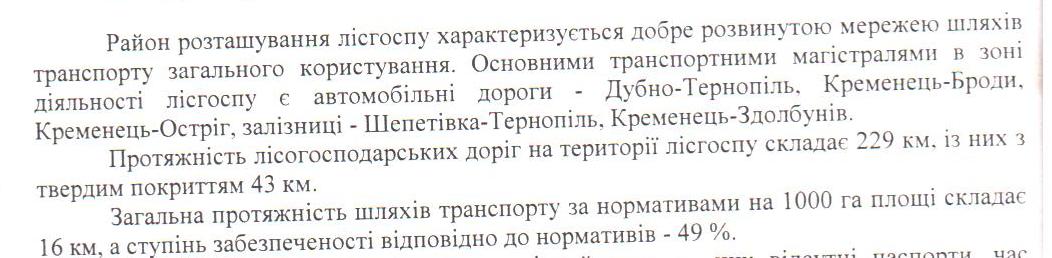   Державним агентством лісових ресурсів України розроблено „Стратегію розвитку транспортної мережі в лісовій галузі”.     На виконання стратегії розвитку транспортної мережі ДП «Кременецький лісгосп» приділяє належну увагу по будівництву та ремонту лісових доріг, зокрема для забезпечення вивозки лісопродукції, здійснення лісогосподарських і протипожежних заходів і в цілому для забезпечення нормативної роботи лісгоспу. За останні 3 роки облаштовано нових лісових доріг протяжністю більше 4 км та регулярно  проводиться біжучий  ремонт існуючих  доріг. Однак аналіз стану транспортної мережі показує, що   розвиток дорожньої сітки в лісовому фонді недостатній до нормативної в порівнянні з країнами центральної  європи.В стратегії розвитку дорожньої інфраструктури заплановано в 2019 році збудувати нових доріг протяжністю 3 км.           Збільшення густоти дорожньої мережі дозволить оперативно використовувати лісові ресурси, розвивати туристично- рекреаційний потенціал району, забезпечить виконання протипожежних  та інших заходів по охороні лісу.Кадрова політика на підприємстві та кадрове забезпечення. Кадрова політика- система роботи з персоналом, що об`єднює різні форми діяльності й має на меті створення згуртованого й відповідального колективу для реалізації можливостей підприємства. Реалізація цілей і завдань управління персоналом здійснюється через кадрову політику.Кадрова політика підприємства – це система принципів, ідей, вимог, що визначають основні напрямки роботи з персоналом, її форми і методи.Основною метою кадрової політики є своєчасне забезпечення оптимального балансу процесів комплектування, збереження персоналу, його розвитку відповідно до потреб підприємства, вимог діючого законодавства та стану ринку праці.Цілі кадрової політики наведені в таблиці 19.1.                                                                                                                             Табл. 19.1.  Принципи кадрової політики наведені в таблиці 19.2.                                                                                                                             Табл. 19.2.Основою формування кадрової політики підприємства виступає аналіз структури ефективності використання робочого часу, прогнози розвитку підприємства і зайнятості персоналу.При цьому є необхідність оцінки ефективності кадрової політики на підприємстві тобто моніторинг, що потрібно проводити постійно від атестації, підвищення кваліфікації працівників, планування кар`єри, підтримка ефективного робочого клімату і т.д. У такому випадку можна говорити про існування кадрової політики як інструменту управління підприємством.                Станом на 01.01.2019 року загальна кількість працюючих на підприємстві- 199 чоловік в тому числі адміністративно управлінський апарат 101 і робітників 98 чоловік.По підприємству проводиться регурярно політика підготовки кадрів, зокрема проведення атестацій, екзаменів, підвищення рівня кваліфікації та навчання у закладах I-II,III та  IV рівнів акредетації, зокрема станом на 01.01.2019р. навчаються у ВНЗ - III -  IVр.а.   без відриву від виробництва 3 осіб.В 2018 році підвищення рівня кваліфікації пройшли 6 осіб, за останні 3 роки підвищили кваліфікацію 15 осіб різних лісових спеціальностей.    На 2019 рік заплановано провести підвищення рівня кваліфікації в кількості 5 чоловік серед керівників та спеціалістів у УКРЦКЛ м. Боярка та  підвищення рівня кваліфікації в кількості 8 чоловік серед лісників  та робітничих працівників  .Соціальні впливи від ведення лісового господарства для місцевого населення.Оцінка впливу лісогосподарської діяльності на навколишнє середовище є процедурою виявлення характеру, інтенсивності та рівня навантаження запланованої лісогосподарської діяльності на навколишнє середовище, та в свою чергу впливу на соціально-економічні умови життя й добробут людей. Вона включає до себе стратегічну і оперативну оцінку. Якщо перша торкається оцінки впливу на навколишнє природне середовище (водний режим та ґрунти, рідкісні, зникаючі та ендемічні види тварин і рослин, лісові екосистеми та їхні компоненти, які підлягають заповіданню),то друга – екологічних і соціально-економічних наслідків впливу ведення лісового господарства.Планування та проведення лісогосподарських заходів повинні включати  оцінку соціального впливу та можливих  негативних соціальних наслідків.     З місцевим населенням, на  інтереси яких безпосередньо впливають лісогосподарські заходи,  проводити  зустрічі,  консультації не рідше,  одного разу в квартал поточного року  на покращення умов соціальних потреб та існування.Рекреаціна діяльність підприємства. Одним із важливих напрямків діяльності державних лісогосподарських підприємств є використання ділянок лісового фонду, що мають високу естетичну, історичну чи природну цінність, для населення рекреаційних та просвітницьких послуг.     За дорученням Кабінету Міністрів України  та згідно наказу Держкомлісгоспу №109 від 21.04.2010 року розроблено спеціальну програму та проводиться розвиток мережі рекреаційних об`єктів в лісах, активізовано інформаційно – просвітницьку діяльність задля популізації новостворених обєктів серед населення.                                                                                                                     Рекреаційна діяльність це система заходів, пов'язаних з використанням вільного часу для оздоровчої, культурно-пізнавальної діяльності людей на спеціалізованих територіях, які розташовані поза межами їх постійного проживання.                                                                                                             Державним підприємством «Кременецьке лісове господарство»   на даний час побудовано  13 рекреаційних об`єктів, з малими архітектурними спорудами, лісовими меблями, дитячими майданчиками тощо. Усі відпочинкові об’єкти регулярно підтримуються в доброму стані, проводися благоустрій, ремонт, заміна пошкоджених виробів. Відпочинкові майданчики розташовані на узбіччях автошляхів, неподалік населенних пунків, мальовничих та затишних галявинах, що мають високу естетичну та природну цінність, а тому інтенсивно використовуються населенням за призначенням. Навантаженність кожного з рекреаційних об`єктів в середньому від 15 до 30 осіб і більше.      Одним із  питань  є неврегулювання збору коштів за відвідування відпочинкових об’єктів в цілях підтримки в належному санітарному стані даних територій.                                        В планах майбутньої перспективи розвитку рекреаційної діяльності підприємства є, облаштування нових об’єктів рекреації в Почаївському та Стіжоцькому лісництвах. Виробничий процес  діяльності підприємства може змінювати свій напрямок при змінних умовах діяльності і планових величин, тобто можливе корегування, доповнення,  даного плану  лісового господарювання.№ п/пЛісництвоАдмiністративні райониПлоща, га1Вишнівецьке 
смт. ВишнівецьЗбаразький
Лановецький

Разом2528,5
145,8

2674,33Стіжоцьке 
с. Стіжок Шумський

Разом5309,6

5309,64Забарівське 
с. ЖолобкиШумський

Разом3146,0

3146,05Підлісецьке 
с. ПідлісціКременецький

Разом3559,3

3559,36Лановецьке
м. ЛанівціЛановецький
Збаразький 
Шумський
Разом2504,7
88,0
313,9
2906,67Почаївське 
м. ПочаївКременецький

Разом2873,0

2873,08Суразьке
с. СуражШумський

Разом4906,8

4906,8Разом по лісгоспуРазом по лісгоспуРазом по лісгоспу29036,4В т.ч. по адмінрайонах:
Кременецький
Лановецький
Збаразький 
Шумський
8257,0
2650,5
2616,5
15512,4Найменування показниківОдиниці вимірюванняЗначенняДата1. Температура повітря:- середньорічнаградус+7,2о С- абсолютна максимальнаградус+35 о С- абсолютна мінімальнаградус-32 о С2. Кількість опадів на рікмм5963. Тривалість вегетаційного періодуднів1754. Пізні весняні заморозки24.055. Перші осінні заморозки16.096. Середня дата замерзання рік10.127. Середня дата початку паводку25.038. Сніговий покрив:- товщинасм8-10- час появи20.12- час сходження у лісі26.039. Глибина промерзання ґрунтусм6010. Напрям панівних вітрів за сезонами:- зимарумбПнз- веснарумбПдз- літорумбПдз- осіньрумбПнз11. Середня швидкість панівних вітрів за сезонами:- зимам/сек6,1- веснам/сек5,7- літом/сек4,1- осіньм/сек4,812. Відносна вологість повітря за сезонами:- зима%85- весна%80- літо%71- осінь%79Категорія лісів Площа за даними лісовпорядкування Площа за даними лісовпорядкування Категорія лісів га%Ліси природоохоронного,наукового,історико-культурного призначенняНаціональні природні парки (зона регульованої рекреації)2804,19,7Національні природні парки (господарська зона)2954,410,2Заповідні лісові урочища14,50,1Пам'ятки природи94,00,3Заказники6359,321,9Ліси наукового призначення, включаючи генетичні резервати13,0-Разом по категорії лісу12239,342,2Рекреаційно-оздоровчі лісиЛіси у межах населених пункті40,20,1Лісопаркова частина лісів зелених зон195,90,7Лісогосподарська частина лісів зелених зон2911,610,0Рекреаційно-оздоровчі ліси поза межами зелених зон104,70,4Разом по категорії лісу3252,411,2Захисні лісиЛіси протиерозійні614,62,1Ліси уздовж смуг відведення залізниць121,00,4Ліси уздовж смуг відведення автомобільних доріг178,20,6Ліси уздовж річок, навколо озер,водоймищ та інших водних об'єктів120,70,4Разом по категорії лісу 1034,53,5Експлуатаційні ліси12510,243,1Всього по лісгоспу29036,4100,0Переважаючі породиПлоща, га%Сосна9277,734,8Ялина649,32,4Модрина474,81,8Дуб високостовбурний9243,534,7Дуб червоний1100,34,1Граб1932,97,3Ясен1597,26,0Клен596,52,2Береза1045,63,9Вільха410,71,6Осика28,50,1Інші породи295,31,1Всього по лісгоспу26652,3100,0Група вікуПлоща, га%Молодняки5223,919,6Середньовікові14338,953,8Пристигаючі3944,514,8Стиглі та перестійні3145,011,8Всього по лісгоспу26652,3100,0 БонітетПлоща, га%1 б і вище2398,79,01а7622,628,6111194,042,0II4211,115,8Ш1119,34,21V106,60,4V0,00,0V а0,00,0Всього по лісгоспу26652,3100,0ПовнотаПлоща, га%0353,30,204159,90,605693,02,6062771,810,4079701,536,4088075,630,3094690,817,61.0506,41,9Всього по лісгоспу26652,3100.0План рубок формування і оздоровлення лісів та інші заходи   План рубок формування і оздоровлення лісів та інші заходи   План рубок формування і оздоровлення лісів та інші заходи   План рубок формування і оздоровлення лісів та інші заходи   План рубок формування і оздоровлення лісів та інші заходи   План рубок формування і оздоровлення лісів та інші заходи   План рубок формування і оздоровлення лісів та інші заходи   пов`язані та не пов`язані з веденням лісового господарствапов`язані та не пов`язані з веденням лісового господарствапов`язані та не пов`язані з веденням лісового господарствапов`язані та не пов`язані з веденням лісового господарствапов`язані та не пов`язані з веденням лісового господарствапов`язані та не пов`язані з веденням лісового господарствапов`язані та не пов`язані з веденням лісового господарствапо ДП " Кременецький лісгосп" на 2019 рікпо ДП " Кременецький лісгосп" на 2019 рікпо ДП " Кременецький лісгосп" на 2019 рікпо ДП " Кременецький лісгосп" на 2019 рікпо ДП " Кременецький лісгосп" на 2019 рікПоказникиВсього кбмв тому числі в тому числі в тому числі І квартал6 місяців9 місяців Рубки, формування і оздоровлення лісів та інші заходи, пов`язані та не пов`язані з веденням лісового господарства, всього, площа - га (1+2+3)1021191425688 Рубки, формування і оздоровлення лісів та інші заходи, пов`язані та не пов`язані з веденням лісового господарства, всього, площа - га (1+2+3)1021191425688 Рубки, формування і оздоровлення лісів та інші заходи, пов`язані та не пов`язані з веденням лісового господарства, всього, площа - га (1+2+3)1021191425688загальна маса248003410939516350ліквід210602545798513525ділова14751605651015дрова195852385742012510 1. Рубки догляду за лісом всього, площа - га (а+б+в+г)606145325430загальна маса9600183058506980ліквід7450112547805235ділова52060310370дрова6930106544704865з них а) освітлення, площа - га1424580110загальна маса700250400550ліквідділовадроваб) прочищення, площа - га1945580110загальна маса1400410600800ліквід2501080150діловадрова2501080150в) проріджування, площа - га120255580загальна маса230048010501630ліквід21004359601485ділова201020дрова20804359501465г) прохідні рубки, площа - га15020110130загальна маса520069038004000ліквід510068037403600ділова50060300350дрова4600620344032502. Інші види рубок
 формування і оздоровлення лісів та інші заходи, пов`язані з веденням лісового господарства всього, площа - га (а+б+в+г+д+ж)41546100258загальна маса15200158035459370ліквід13610142032058290ділова955100255645дрова12655132029507645а) Санітарні рубки всього, площа - га 3804080230загальна маса13500128025608000ліквід12000114022807000ділова77070150500дрова11230107021306500з них: - вибіркові санітарні рубки, площа - га3804080230загальна маса13500128025608000ліквід12000114022807000ділова77070150500дрова11230107021306500 - суцільні санітарні рубки, площа - газагальна масаліквідділовадрова б) Лісовідновні рубки, площа - газагальна масаліквідділовадрова в) Рубки переформування, площа - га2551520загальна маса13002607851050ліквід1235245740990ділова1252575100дрова1110220665890 г) Рубки, пов`язані з реконструкцією деревостанів , площа - газагальна масаліквідділовадрова д)  Ландшафтні рубки, площа - газагальна масаліквідділовадроваж) Інші заходи, пов`язані з веденням лісового господарства, площа - га10158загальна маса40040200320ліквід37535185300ділова6053045дрова315301552553. Інші заходи, не пов`язані з веденням лісового господарства, площа - газагальна масаліквідділовадроваПоказникиВсьогокуб.м.в тому числі :в тому числі :в тому числі :в тому числі :ПоказникиВсьогокуб.м.ІІІІІІIV123456І.Рубки головного користування , м3загальна маса220125500550055005512лісоматеріали круглі80152015200020002000Дрова ПВ98092450245024502459Дрова НВ41881035105010501053ЗВІТЗВІТЗВІТЗВІТЗВІТЗВІТЗВІТЗВІТЗВІТЗВІТЗВІТЗВІТЗВІТЗВІТЗВІТЗВІТПРО ВИКОНАННЯ ФІНАНСОВОГО ПЛАНУ ПІДПРИЄМСТВА ПРО ВИКОНАННЯ ФІНАНСОВОГО ПЛАНУ ПІДПРИЄМСТВА ПРО ВИКОНАННЯ ФІНАНСОВОГО ПЛАНУ ПІДПРИЄМСТВА ПРО ВИКОНАННЯ ФІНАНСОВОГО ПЛАНУ ПІДПРИЄМСТВА ПРО ВИКОНАННЯ ФІНАНСОВОГО ПЛАНУ ПІДПРИЄМСТВА ПРО ВИКОНАННЯ ФІНАНСОВОГО ПЛАНУ ПІДПРИЄМСТВА ПРО ВИКОНАННЯ ФІНАНСОВОГО ПЛАНУ ПІДПРИЄМСТВА ПРО ВИКОНАННЯ ФІНАНСОВОГО ПЛАНУ ПІДПРИЄМСТВА ПРО ВИКОНАННЯ ФІНАНСОВОГО ПЛАНУ ПІДПРИЄМСТВА ПРО ВИКОНАННЯ ФІНАНСОВОГО ПЛАНУ ПІДПРИЄМСТВА ПРО ВИКОНАННЯ ФІНАНСОВОГО ПЛАНУ ПІДПРИЄМСТВА ПРО ВИКОНАННЯ ФІНАНСОВОГО ПЛАНУ ПІДПРИЄМСТВА ПРО ВИКОНАННЯ ФІНАНСОВОГО ПЛАНУ ПІДПРИЄМСТВА ПРО ВИКОНАННЯ ФІНАНСОВОГО ПЛАНУ ПІДПРИЄМСТВА ПРО ВИКОНАННЯ ФІНАНСОВОГО ПЛАНУ ПІДПРИЄМСТВА ПРО ВИКОНАННЯ ФІНАНСОВОГО ПЛАНУ ПІДПРИЄМСТВА за  2018 рікза  2018 рікза  2018 рікза  2018 рікза  2018 рікза  2018 рікза  2018 рікза  2018 рікза  2018 рікза  2018 рікза  2018 рікза  2018 рікза  2018 рікза  2018 рікза  2018 рікза  2018 рік(квартал, рік)(квартал, рік)(квартал, рік)(квартал, рік)(квартал, рік)(квартал, рік)(квартал, рік)(квартал, рік)(квартал, рік)(квартал, рік)(квартал, рік)(квартал, рік)(квартал, рік)(квартал, рік)(квартал, рік)(квартал, рік)Основні фінансові показникиОсновні фінансові показникиОсновні фінансові показникиОсновні фінансові показникиОсновні фінансові показникиОсновні фінансові показникиОсновні фінансові показникиОсновні фінансові показникиОсновні фінансові показникиОсновні фінансові показникиОсновні фінансові показникиОсновні фінансові показникиОсновні фінансові показникиОсновні фінансові показникиОсновні фінансові показникиОсновні фінансові показникиНайменування показникаКод рядка Код рядка Факт наростаючим підсумком з початку рокуФакт наростаючим підсумком з початку рокуФакт наростаючим підсумком з початку рокуЗвітний період (квартал, рік)Звітний період (квартал, рік)Звітний період (квартал, рік)Звітний період (квартал, рік)Звітний період (квартал, рік)Звітний період (квартал, рік)Звітний період (квартал, рік)Звітний період (квартал, рік)Звітний період (квартал, рік)Звітний період (квартал, рік)Найменування показникаКод рядка Код рядка минулий рік
(2017 рік)минулий рік
(2017 рік)поточний рік 
(2018 рік)план
 ( 2018 )план
 ( 2018 )план
 ( 2018 )факт 
( 2018)факт 
( 2018)відхилення,  +/–відхилення,  +/–виконання, %виконання, %виконання, %1223345556677888І. Формування фінансових результатівЧистий дохід від реалізації продукції (товарів, робіт, послуг)10001000                                 38 714                                  38 714                                  42 868                                  37 000                                  37 000                                  37 000                                  42 868                                  42 868                             5 868                             5 868 115,9115,9115,9Собівартість реалізованої продукції (товарів, робіт, послуг)10101010                                (24 323)                                (24 323)                                (28 714)                                (22 787)                                (22 787)                                (22 787)                                (28 714)                                (28 714)                          (5 927)                          (5 927)126,0126,0126,0Валовий прибуток/збиток10201020                                14 391                                 14 391                                 14 154                                 14 213                                 14 213                                 14 213                                 14 154                                 14 154                               (59)                              (59)99,699,699,6Адміністративні витрати, у тому числі:10301030                                 (4 489)                                 (4 489)                                 (5 396)                                 (4 678)                                 (4 678)                                 (4 678)                                 (5 396)                                 (5 396)                             (718)                             (718)115,3115,3115,3витрати, пов'язані з використанням власних службових автомобілів10311031                                    (127)                                    (127)                                    (196)                                    (260)                                    (260)                                    (260)                                    (196)                                    (196)                                64                                 64 75,475,475,4витрати на оренду службових автомобілів10321032                                          -                                           -                                           -                                           -                                           -                                           -                                           -                                           -                                    -                                    - витрати на консалтингові послуги10331033                                          -                                           -                                           -                                           -                                           -                                           -                                           -                                           -                                    -                                    - витрати на страхові послуги10341034                                          -                                           -                                           -                                           -                                           -                                           -                                           -                                           -                                    -                                    - витрати на аудиторські послуги10351035                                      (15)                                      (15)                                          -                                           -                                           -                                           -                                           -                                           -                                    -                                    - Витрати на збут10601060                                 (7 657)                                 (7 657)                                 (5 854)                                 (7 482)                                 (7 482)                                 (7 482)                                 (5 854)                                 (5 854)                            1 628                             1 628 78,278,278,2Інші операційні доходи, у тому числі:10701070                                   1 772                                    1 772                                    1 295                                       184                                       184                                       184                                    1 295                                    1 295                             1 111                             1 111 703,8703,8703,8курсові різниці10711071                                      480                                       480                                         24                                       120                                       120                                       120                                         24                                         24                                (96)                               (96)20,020,020,0нетипові операційні доходи10721072                                          -                                           -                                           -                                           -                                           -                                           -                                           -                                           -                                    -                                    - Інші операційні витрати, у тому числі:10801080                                 (3 022)                                 (3 022)                                 (3 360)                                 (1 300)                                 (1 300)                                 (1 300)                                 (3 360)                                 (3 360)                          (2 060)                          (2 060)258,5258,5258,5курсові різниці10811081                                    (382)                                    (382)                                      (93)                                    (120)                                    (120)                                    (120)                                      (93)                                      (93)                                27                                 27 77,577,577,5нетипові операційні витрати10821082                                          -                                           -                                           -                                           -                                           -                                           -                                           -                                           -                                    -                                    - Фінансовий результат від операційної діяльності11001100                                     995                                      995                                      839                                      937                                      937                                      937                                      839                                      839                               (98)                              (98)89,589,589,5EBITDA13101310                                  1 992                                   1 992                                   2 267                                   1 897                                   1 897                                   1 897                                   2 267                                   2 267                               370                               370 119,5119,5119,5Рентабельність EBITDA50105010                                      5,1                                       5,1                                       5,3                                       5,1                                       5,1                                       5,1                                       5,3                                       5,3                                   0                                   0 103,1103,1103,1Дохід від участі в капіталі11101110                                          -                                           -                                           -                                           -                                           -                                           -                                           -                                           -                                    -                                    - Втрати від участі в капіталі11201120                                          -                                           -                                           -                                           -                                           -                                           -                                           -                                           -                                    -                                    - Інші фінансові доходи11301130                                          1                                           1                                           -                                           -                                           -                                           -                                           -                                           -                                    -                                    - Фінансові витрати11401140                                          -                                           -                                           -                                           -                                           -                                           -                                           -                                           -                                    -                                    - Інші доходи, усього, у тому числі:11501150                                        48                                         48                                       331                                         68                                         68                                         68                                       331                                       331                               263                               263 486,8486,8486,8курсові різниці11511151                                          -                                           -                                           -                                           -                                           -                                           -                                           -                                           -                                    -                                    - Інші витрати, усього, у тому числі:11601160                                          -                                           -                                           -                                           -                                           -                                           -                                           -                                           -                                    -                                    - курсові різниці11611161                                          -                                           -                                           -                                           -                                           -                                           -                                           -                                           -                                    -                                    - Фінансовий результат до оподаткування11701170                                  1 044                                   1 044                                   1 170                                   1 005                                   1 005                                   1 005                                   1 170                                   1 170                               165                               165 116,4116,4116,4Витрати з податку на прибуток11801180                                    (220)                                    (220)                                    (250)                                    (181)                                    (181)                                    (181)                                    (250)                                    (250)                               (69)                               (69)138,1138,1138,1Дохід з податку на прибуток11811181                                   -                                    - Прибуток від припиненої діяльності після оподаткування 11901190                                   -                                    - Збиток від припиненої діяльності після оподаткування 11911191                                   -                                    - Чистий фінансовий результат12001200                                     824                                      824                                      920                                      824                                      824                                      824                                      920                                      920                                 96                                 96 111,7111,7111,7Прибуток 12011201                                      824                                       824                                       920                                       824                                       824                                       824                                       920                                       920                                 96                                 96 111,7111,7111,7Збиток12021202                                          -                                           -                                           -                                           -                                           -                                           -                                           -                                           -                                    -                                    - Усього доходів12101210                                40 535                                 40 535                                 44 494                                 37 252                                 37 252                                 37 252                                 44 494                                 44 494                            7 242                            7 242 119,4119,4119,4Усього витрат12201220                               (39 711)                               (39 711)                               (43 574)                               (36 428)                               (36 428)                               (36 428)                               (43 574)                               (43 574)                         (7 146)                         (7 146)119,6119,6119,6Неконтрольована частка12301230                                   -                                    - Елементи операційних витрат                                   -                                    - Матеріальні витрати, у тому числі:14001400                                 12 127                                  12 127                                  14 772                                    9 880                                    9 880                                    9 880                                  14 772                                  14 772                             4 892                             4 892 149,5149,5149,5витрати на сировину та основні матеріали14011401                                   2 804                                    2 804                                    2 742                                       440                                       440                                       440                                    2 742                                    2 742                             2 302                             2 302 623,2623,2623,2витрати на паливо та енергію14021402                                   6 322                                    6 322                                    8 356                                    5 520                                    5 520                                    5 520                                    8 356                                    8 356                             2 836                             2 836 151,4151,4151,4Витрати на оплату праці14101410                                 16 822                                  16 822                                  21 919                                  16 172                                  16 172                                  16 172                                  21 919                                  21 919                             5 747                             5 747 135,5135,5135,5Відрахування на соціальні заходи14201420                                   3 553                                    3 553                                    4 542                                    3 558                                    3 558                                    3 558                                    4 542                                    4 542                               984                               984 127,7127,7127,7Амортизація14301430                                   1 095                                    1 095                                    1 359                                       960                                       960                                       960                                    1 359                                    1 359                               399                               399 141,6141,6141,6Інші операційні витрати14401440                                   8 011                                    8 011                                    8 320                                    5 400                                    5 400                                    5 400                                    8 320                                    8 320                             2 920                             2 920 154,1154,1154,1Усього14501450                                41 608                                 41 608                                 50 912                                 35 970                                 35 970                                 35 970                                 50 912                                 50 912                          14 942                          14 942 141,5141,5141,5IІ. Розрахунки з бюджетомРозподіл чистого прибуткуЗалишок нерозподіленого прибутку (непокритого збитку) на початок звітного періоду20002000                                          -                                           -                                           -                                           -                                           -                                           -                                           -                                           -                                    -                                    - Нараховані до сплати відрахування частини чистого прибутку, усього, у тому числі:20102010                                    (618)                                    (618)                                    (690)                                    (618)                                    (618)                                    (618)                                    (690)                                    (690)                               (72)                               (72)111,7111,7111,7державними унітарними підприємствами та їх об'єднаннями до державного бюджету20112011                                    (618)                                    (618)                                    (690)                                    (618)                                    (618)                                    (618)                                    (690)                                    (690)                               (72)                               (72)111,7111,7111,7господарськими товариствами, у статутному капіталі яких більше 50 відсотків акцій (часток, паїв) належать державі, на виплату дивідендів20122012                                   -                                    - у тому числі на державну частку2012/12012/1                                  -                                   - Перенесено з додаткового капіталу20202020                                          -                                           -                                           -                                           -                                           -                                           -                                           -                                           -                                    -                                    - Розвиток виробництва20302030                                    (206)                                    (206)                                    (230)                                    (206)                                    (206)                                    (206)                                    (230)                                    (230)                               (24)                               (24)111,7111,7111,7Резервний фонд20402040                                          -                                           -                                           -                                           -                                           -                                           -                                           -                                           -                                    -                                    - Інші фонди20502050                                          -                                           -                                           -                                           -                                           -                                           -                                           -                                           -                                    -                                    - Інші цілі20602060                                          -                                           -                                           -                                           -                                           -                                           -                                           -                                           -                                    -                                    - Залишок нерозподіленого прибутку (непокритого збитку) на кінець звітного періоду20702070                                          -                                           -                                           -                                           -                                           -                                           -                                           -                                           -                                    -                                    - Сплата податків, зборів та інших обов'язкових платежів Сплата податків, зборів та інших обов'язкових платежів Сплата податків, зборів та інших обов'язкових платежів Сплата податків, зборів та інших обов'язкових платежів Сплата податків, зборів та інших обов'язкових платежів Сплата податків, зборів та інших обов'язкових платежів Сплата податків, зборів та інших обов'язкових платежів Сплата податків, зборів та інших обов'язкових платежів Сплата податків, зборів та інших обов'язкових платежів Сплата податків, зборів та інших обов'язкових платежів Сплата податків, зборів та інших обов'язкових платежів Сплата податків, зборів та інших обов'язкових платежів Сплата податків, зборів та інших обов'язкових платежів Сплата податків, зборів та інших обов'язкових платежів Сплата податків, зборів та інших обов'язкових платежів Сплата податків, зборів та інших обов'язкових платежів Сплата податків та зборів до Державного бюджету України (податкові платежі), усього, у тому числі:21102110                                  6 709                                   6 709                                   9 810                                   4 868                                   4 868                                   4 868                                   9 810                                   9 810                            4 942                            4 942 201,5201,5201,5податок на прибуток підприємств21112111                                      108                                       108                                       267                                       184                                       184                                       184                                       267                                       267                                 83                                 83 145,1145,1145,1ПДВ, що підлягає сплаті до бюджету за підсумками звітного періоду21122112                                   5 133                                    5 133                                    7 216                                    2 393                                    2 393                                    2 393                                    7 216                                    7 216                             4 823                             4 823 301,5301,5301,5ПДВ, що підлягає відшкодуванню з бюджету за підсумками звітного періоду21132113                                        (9)                                        (9)                                          -                                           -                                           -                                    -                                    - акцизний податок21142114                                          -                                           -                                           -                                           -                                           -                                           -                                           -                                           - відрахування частини чистого прибутку державними унітарними підприємствами та їх об'єднаннями21152115                                      612                                       612                                       628                                       628                                       628                                       628                                       628                                       628 100,0100,0100,0рентна плата за транспортування21162116                                          -                                           -                                           -                                           -                                           -                                           -                                           -                                           - рентна плата за користування надрами21172117                                          -                                           -                                           -                                           -                                           -                                           -                                           -                                           - Сплата податків та зборів до місцевих бюджетів (податкові платежі)21202120                                  4 141                                   4 141                                   4 601                                   3 595                                   3 595                                   3 595                                   4 601                                   4 601                            1 006                            1 006 128,0128,0128,0Інші податки, збори та платежі на користь держави,
усього, у тому числі:21302130                                  3 562                                   3 562                                   4 353                                   3 558                                   3 558                                   3 558                                   4 353                                   4 353                               795                               795 122,3122,3122,3відрахування частини чистого прибутку господарськими товариствами, у статутному капіталі яких більше 50 відсотків акцій (часток, паїв) належать державі, на виплату дивідендів на державну частку21312131                                          -                                           -                                           -                                           -                                           -                                           -                                           -                                           -                                    -                                    - єдиний внесок на загальнообов'язкове державне соціальне страхування               21332133                                   3 562                                    3 562                                    4 353                                    3 558                                    3 558                                    3 558                                    4 353                                    4 353                               795                               795 122,3122,3122,3Усього виплат на користь держави22002200                                14 412                                 14 412                                 18 764                                 12 021                                 12 021                                 12 021                                 18 764                                 18 764 156,1156,1156,1IІІ. Рух грошових коштівЗалишок коштів на початок періоду34053405                                     116                                      116                                      685                                      150                                      150                                      150                                      685                                      685                               535                               535 456,7456,7456,7Цільове фінансування30303030                                      321                                       321                                       207                                           -                                           -                                           -                                       207                                       207 Чистий рух коштів від операційної діяльності31953195                                   3 287                                    3 287                                    1 667                                    2 345                                    2 345                                    2 345                                    1 667                                    1 667                              (678)                             (678)71,171,171,1Чистий рух коштів від інвестиційної діяльності 32953295                                 (2 719)                                 (2 719)                                 (2 062)                                 (2 345)                                 (2 345)                                 (2 345)                                 (2 062)                                 (2 062)                              283                               283 87,987,987,9Чистий рух коштів від фінансової діяльності33953395                                          1                                           1                                           -                                           -                                           -                                           -                                           -                                           -                                    -                                    - Вплив зміни валютних курсів на залишок коштів 34103410                                          -                                           -                                           -                                           -                                           -                                           -                                           -                                           -                                    -                                    - Залишок коштів на кінець періоду34153415                                     685                                      685                                      290                                      150                                      150                                      150                                      290                                      290                               140                               140 193,3193,3193,3ІV. Капітальні інвестиціїКапітальні інвестиції, усього, у тому числі:40004000                                  2 514                                   2 514                                   1 852                                   2 110                                   2 110                                   2 110                                   1 852                                   1 852                             (258)                            (258)87,887,887,8капітальне будівництво40104010                                      404                                       404                                       164                                       350                                       350                                       350                                       164                                       164                              (186)                             (186)придбання (виготовлення) основних засобів40204020                                      682                                       682                                       784                                    1 230                                    1 230                                    1 230                                       784                                       784                              (446)                             (446)63,763,763,7придбання (виготовлення) інших необоротних матеріальних активів40304030                                        79                                         79                                         43                                           -                                           -                                           -                                         43                                         43                                 43                                 43 придбання (створення) нематеріальних активів40404040                                      528                                       528                                       351                                           -                                           -                                           -                                       351                                       351                               351                               351 модернізація, модифікація (добудова, дообладнання, реконструкція) основних засобів40504050                                      821                                       821                                       510                                       530                                       530                                       530                                       510                                       510 96,296,296,2капітальний ремонт40604060                                          -                                           -                                           -                                           -                                           -                                           -                                           -                                           -                                    -                                    - Джерела капітальних інвестицій, усього, у тому числі:40004000                                  2 514                                   2 514                                   1 852                                   2 110                                   2 110                                   2 110                                   1 852                                   1 852                             (258)                            (258)87,887,887,8залучені кредитні кошти4000/14000/1                                          -                                           -                                           -                                           -                                           -                                    -                                    - бюджетне фінансування4000/24000/2                                      321                                       321                                       207                                           -                                           -                                           -                                       207                                       207                               207                               207 власні кошти4000/34000/3                                   1 987                                    1 987                                    1 415                                    1 904                                    1 904                                    1 904                                    1 415                                    1 415                              (489)                             (489)74,374,374,3інші джерела4000/44000/4                                      206                                       206                                       230                                       206                                       206                                       206                                       230                                       230 V. Коефіцієнтний аналізРентабельність діяльності50405040                                       2,1                                        2,1                                        2,1                                        2,2                                        2,2                                        2,2                                        2,1                                        2,1                               (0,1)                              (0,1)96,496,496,4Рентабельність активів50205020                                       6,1                                        6,1                                        5,4                                        7,5                                        7,5                                        7,5 0,00,00,0Рентабельність власного капіталу50305030                                     19,1                                      19,1                                      19,8                                      19,2                                      19,2                                      19,2 0,00,00,0Коефіцієнт фінансової стійкості51105110                                       0,5                                        0,5                                        0,4                                        0,6                                        0,6                                        0,6 0,00,00,0Коефіцієнт зносу основних засобівКоефіцієнт зносу основних засобів52205220                                       0,5                                        0,5                                        0,5                                        0,6                                        0,5                                        0,5                                        0,5                                        0,5 101,1VI. Звіт про фінансовий станНеоборотні активи, усього, у тому числі: (Ф.1 ряд.1095)60006000                                   8 142                                    8 142                                    8 543                                    6 810                                    6 810                                    6 810  х  х                               401                               401 104,9104,9104,9Основні засоби60016001                                   6 504                                    6 504                                    6 383                                    6 470                                    6 470                                    6 470                                    6 383                                    6 383                              (121)                             (121)98,198,198,1первісна вартість6002600213 144,013 144,0                                 14 329                                  12 800                                  12 800                                  12 800  х  х                             1 185                             1 185 109,0109,0109,0знос600360036 640,06 640,0                                   7 946                                    6 330                                    6 330                                    6 330  х  х                             1 306                             1 306 119,7119,7119,7Оборотні активи, усього, у тому числі: (Ф.1 ряд.1195)601060105 386,05 386,0                                   8 439                                    4 200                                    4 200                                    4 200  х  х                             3 053                             3 053 156,7156,7156,7Гроші та їх еквіваленти (Ф.1 ряд. 1165)60116011685,0685,0                                      290                                       150                                       150                                       150  х  х                              (395)                             (395)42,342,342,3Усього активи (Ф.1 ряд.1300)6020602013 528,013 528,016 982,011 010,011 010,011 010,016 982,016 982,0                           3 454                            3 454 125,5125,5125,5Довгострокові зобов'язання і забезпечення (Ф.1 ряд.1595)60306030 х  х                                    -                                    - Поточні зобов'язання і забезпечення (Ф.1 ряд.1695)604060409 070,09 070,0                                 12 336                                    6 710                                    6 710                                    6 710                                  12 336                                  12 336                             3 266                             3 266 136,0136,0136,0Усього зобов'язання і забезпечення (Ф.1 ряд.1595+ряд.1695)60506050                                  9 070                                   9 070                                 12 336                                   6 710                                   6 710                                   6 710                                 12 336                                 12 336                            3 266                            3 266 136,0136,0136,0У тому числі державні гранти і субсидії60606060 х  х                                    -                                    - У тому числі фінансові запозичення60706070 х  х                                    -                                    - Власний капітал (Ф.1 ряд. 1495)608060804 458,04 458,0                                  4 646                                   4 300                                   4 300                                   4 300  х  х                               188                               188 104,2104,2104,2VІI. Кредитна політикаОтримано залучених коштів, усього, у тому числі:70007000                                          -                                           -                                           -                                           -                                           -                                           -                                           -                                           -                                    -                                    - довгострокові зобов'язання70017001                                   -                                    - короткострокові зобов'язання70027002                                          -                                           -                                           -                                           -                                           -                                    -                                    - інші фінансові зобов'язання70037003                                          -                                           -                                           -                                           -                                           -                                    -                                    - Повернено залучених коштів, усього, у тому числі:70107010                                          -                                           -                                           -                                           -                                           -                                           - довгострокові зобов'язання70117011                                          -                                           -                                           - короткострокові зобов'язання70127012                                          -                                           -                                           -                                           -                                           -                                    -                                    - інші фінансові зобов'язання70137013                                          -                                           -                                           - VIII. Дані про персонал та витрати на оплату праціСередня кількість працівників (штатних працівників, зовнішніх сумісників та працівників, що працюють за цивільно-правовими договорами), у тому числі:80008000                                     203                                      203 x                                     204                                      204                                      204                                      203                                      203                                 (1)                                (1)99,599,599,5директор80018001                                          1                                           1 x                                          1                                           1                                           1                                           1                                           1                                    -                                    - 100,0100,0100,0адміністративно-управлінський персонал80028002                                      103                                       103 x                                        95                                         95                                         95                                         98                                         98                                   3                                   3 103,2103,2103,2працівники80038003                                        99                                         99 x                                      108                                       108                                       108                                       104                                       104                                 (4)                                (4)96,396,396,3Витрати на оплату праці80108010                                16 822                                 16 822 x                                16 172                                 16 172                                 16 172                                 21 919                                 21 919                            5 747                            5 747 135,5135,5135,5Середньомісячні витрати на оплату праці одного працівника (гривень), усього, у тому числі:80208020                               6 905,6                                6 905,6 x                               6 606,2                                6 606,2                                6 606,2                                8 997,9                                8 997,9                            2 392                            2 392 136,2136,2136,2директор80218021                                 15 833                                  15 833 x                              12 500,0                               12 500,0                               12 500,0                               15 250,0                               15 250,0                             2 750                             2 750 122,0122,0122,0адміністративно-управлінський персонал80228022                                   6 350                                    6 350 x                                6 605,3                                 6 605,3                                 6 605,3                                 8 654,8                                 8 654,8                             2 049                             2 049 131,0131,0131,0працівники80238023                                   7 393                                    7 393 x                                6 552,5                                 6 552,5                                 6 552,5                                 9 261,2                                 9 261,2                             2 709                             2 709 141,3141,3141,3                           16 821                           16 82116 172 00016 172 00016 172 00021 919 00021 919 000Державне підприємство "Кременецьке лісове господарство" Державне підприємство "Кременецьке лісове господарство" Державне підприємство "Кременецьке лісове господарство" Державне підприємство "Кременецьке лісове господарство" Державне підприємство "Кременецьке лісове господарство" Державне підприємство "Кременецьке лісове господарство" Державне підприємство "Кременецьке лісове господарство" Державне підприємство "Кременецьке лісове господарство" Найменування показникаКод рядка Факт наростаючим підсумком
з початку рокуФакт наростаючим підсумком
з початку рокуЗвітний період (квартал, рік)Звітний період (квартал, рік)Звітний період (квартал, рік)Звітний період (квартал, рік)Найменування показникаКод рядка минулий рік
(2017 рік)поточний рік 
(2018 рік)План ( 2018)факт ( 2018)відхилення,  +/–виконання, %1234678І. Формування фінансових результатівДоходи і витрати (деталізація)Чистий дохід від реалізації продукції (товарів, робіт, послуг) (розшифрувати)100038 71442 86837 00042 8685 868115,9%А. 02.1. Лісівництво та інша діяльність у лісовому господарстві1000/1741496014989248,3%А. 02.2. Лісозаготівлі1000/236 96740 15835 26040 1584 898113,9%С.  Переробна промисловість1000/31 4972 3501 5002 350850А. 01.3. Відтворення рослин (декоративні цілі)1000/49011910011919119,0%А. 01.5. Змішане сільське господарство1000/5А. 01.7. Мисливство, відловлювання тварин і надання повязаних із нмими послуг1000/68692809212115,0%Надання інших послуг1000/71000/8Інші витрати собівартості (розшифрувати)1018(4 617)(6 467)(3 800)(6 467)(2 667)170,2%оплата послуг виробничого характеру1018/1(345)(574)(160)(574)(414)358,8%запчастини та допоміжні матеріали1018/2(697)(1 070)(1 120)(1 070)5095,5%витрати на відрядження1018/3(14)(37)(8)(37)(29)462,5%послуги сторонніх організацій1018/4(3 561)(4 786)(2 512)(4 786)(2 274)190,5%інші витрати (   )1018/5Інші адміністративні витрати (розшифрувати)1051(578)(559)(460)(559)(99)121,5%сума податків, зборів  (обова"язкових платежів), крім податків зборів  (обова"язкових платежів) котрі включаються до виробничої собівартості1051/1(374)(387)(320)(387)(67)120,9%плата за розрахунково-касове обслуговування та інші послуги банків1051/2(131)(107)(80)(107)(27)133,8%поштово-телеграфні, канцелярські витрати, підписка періодичних видань1051/3(50)(52)(20)(52)(32)260,0%інші адміністративні витрати1051/4(23)(13)(40)(13)2732,5%Інші витрати на збут (розшифрувати)1067(330)(536)(380)(536)(156)141,1%митні послуги, комісійні, участь в аукціоні, тощо1067/1послуги сторонніх організацій, в т.ч. на перевалку, транспортно-експедиційні та інші послуг1067/2(153)(298)(60)(298)(238)496,7%послуги по маркетингу1067/3витрати на передпродажну підготовку товарів1067/4витрати на утримання осн.засобів, пов'язаних зі збутом продукції, ремонт, опалення, освітлення, охорона1067/5(103)(208)(160)(208)(48)інші витрати пов'язані зі збутом продукції1067/6(74)(30)(160)(30)13018,8%Нетипові операційні доходи (розшифрувати), у тому числі:1072---1072/1Інші операційні доходи (розшифрувати), у тому числі:10731 2921 271641 2711 2071985,9%дохід у вигляді суми отриманих гарантів, субсидій і асигнувань (асигнування з держбюджету, МБ)1073/1321207207207дохід від реалізації оборотних активів (виробничих запасів, матеріалів, інше)1073/250578387837759787,5%відсотки за депозитами та вільним залишком коштів на поточному рахунку1073/3дохід від операційної оренди необоротних активів 1073/4375565відшкодування раніше списаних активів1073/5інші доходи від операційної діяльності 1073/6429276276276Нетипові операційні витрати (розшифрувати), у тому числі:1082---1082/1Інші операційні витрати (розшифрувати)1086(2 640)(3 267)(1 180)(3 267)(2 087)276,9%витрати на ведення лісового та мисливського господарства (асигнування з держбюджету, МБ)1086/1(231)(207)(207)(207)собівартість реалізованих оборотних активів (виробничих запасів, матеріалів, інше)1086/2(505)(783)(8)(783)(775)9787,5%оплата лікарняних за рахунок підприємства1086/3(160)(149)(120)(149)(29)124,2%інші витрати згідно законодавства (соціальні виплати згідно колдоговору, тощо)1086/4(1 621)(1 683)(1 013)(1 683)(670)166,1%визнані штрафи, пеня, неустойка1086/5(10)(24)(24)(24)сума безнадійної дебіторської заборгованості та відрахування до резерву сумнівних боргів1086/6(6)витрати на утримання об'єктів соціально-культурного призначення1086/7інші операційні витрати (нарахування ЄСВ на лікарняні, списання нестач, інші)1086/8(113)(421)(39)(415)(376)1064,1%Дохід від участі в капіталі (розшифрувати), у тому числі:1110---1110/1Втрати від участі в капіталі (розшифрувати), у тому числі:1120-1120/1Інші фінансові доходи (розшифрувати)11301---відсотки за облігаціями чи іншими цінними паперами1130/1винагорода за здані в фінансову оренду (суборенду) необоротні активи тощо1130/2інші доходи від фінансових інвестицій (відсотки за депозитам)1130/31-Фінансові витрати (розшифрувати)1140---витрати на оплату процентів та інших витрат повязаних з запозиченнями1140/1проценти за договорами лізингу1140/21140/3Інші доходи (розшифрувати), у тому числі: 11524833168331263486,8%доходи від безкоштовно отриманих активів1152/14833168331263486,8%дохід від реалізації необоротних активів (основних засобів, нематеріальних активів, тощо)1152/2інші доходи, що отримані у процесі  звичайної діяльності, але не пов'язані з операційною діяльністю 1152/3Інші витрати (розшифрувати), у тому числі:1162---безоплатна передача необоротних активів1162/1собівартість реалізованих необоротних активів (основних засобів, нематеріальних активів, тощо)1162/2інші витрати, що виникають у процесі  звичайної діяльності, але не пов'язані з операційною діяльністю 1162/3IІ. Розрахунки з бюджетомІнші фонди (розшифрувати)2050---Фонд матеріального заохочення2050/12050/2Інші цілі (розшифрувати)2060---2060/12060/2Інші податки та збори до Держ.бюджету (розшифрувати), у тому числі:2123 (або 2119.58----податок на частину прибуткуоплата з користування надрами-інші (  пенс.збір )8-Інші податки та збори до місцевих бюджетів (розшифрувати), у тому числі:2125 (або 2126)----податок на нерухоме майноІнші податки,збори та платежі (розшифрувати), у тому числі:2134---2134/12134/2Інші (штрафи, пені, неустойки)(розшифрувати), у тому числі:2142---2142/12142/22142/3IІІ. Рух грошових коштів (за прямим методом)Цільове фінансування  (розшифрувати)3030321207207асигнування з Державного бюджету3030/1асигнування з місцевого бюджету3030/2321207207Інші надходження операційної діяльності (розшифрувати) 30601 1461 5772541 5771 323620,9%курсова різниця3060/14802412024(96)20,0%надходження від реалізації оборотних активів (виробничих запасів, матеріалів, інше)3060/2606940109409309400,0%надходження відсотків за депозитами та вільним залишком коштів на поточному рахунку3060/3надходження від операційної оренди необоротних активів 3060/444666інші(    )3060/516607124607483489,5%Інші платежі  операційної діяльності (розшифрувати) 3150(5 502)(6 844)(5 905)(6 844)(939)115,9%рентна плата за спеціальне використання лісових ресурсів3150/1(1 303)(1 816)(1 732)(1 816)(84)104,8%рентна плата за спеціальне використання  води3150/2(3)(4)(2)(4)(2)200,0%екологічний податок3150/3(1)(1)(1)(1)-100,0%військовий збір3150/4(264)(311)(244)(311)(67)127,5%єдиний внесок на загальнообов'язкове державне соціальне страхування                      3150/5(3 562)(4 353)(3 558)(4 353)(795)122,3%інші  (земля), нерух.майно)3150/6(369)(359)(368)(359)997,6%Інші витрати операційної діяльності (розшифрувати), у тому числі:3170(2 241)(2 284)(1 312)(2 284)(972)174,1%курсова різниця3170/1(382)(93)(120)(93)2777,5%лікарняні за рахунок підприємства3170/2(160)(120)(120)(120)-100,0%виплати передбачені колективним договором3170/3(1 621)(1 683)(1 013)(1 683)(670)166,1%відряджувальні3170/4(35)(76)(20)(76)(56)380,0%інші 3170/5(43)(312)(39)(312)(273)800,0%Інші надходження інвестиційної діяльності (розшифрувати) 3240---3240/13240/2Придбання (створення) основних засобів (розшифрувати) 3260(777)(925)(1 410)(925)48565,6%лісогосподарська та лісозаготівельна техніка3260/1(576)576лісогосподарський інвентар3260/2(179)(735)(534)(735)(201)137,6%компютерна техніка3260/3(68)(17)(66)(17)49інша техніка та обладнання 3260/4(530)(173)(234)(173)6173,9%Капітальне будівництво (розшифрувати) 3265(466)(186)(350)(186)164будівництво доріг лісогосподарського призначення3265/1(365)(186)(350)(186)164будівництво інших обєктів3265/2(101)-Придбання (створення) нематеріальних активів (розшифрувати) 3270(569)(380)-(380)(380)програмне забезпечення3270/1(4)-інше 3270/2(565)(380)(380)(380)Інші витрати інвестиційної діяльності (розшифрувати)3280(907)(571)(585)(571)1497,6%Придбання (виготовлення) інших необоротних матеріальних активів3280/1(86)(45)(45)(45)модернізація, модефікація (добудова, дообладнання, реконструкція) основних засобів3280/2(821)(526)(585)(526)5989,9%інші витрати інвестиційної діяльності3280/3Інші надходження фінансової діяльності (розшифрувати) 33401----відсотки за облігаціями чи іншими цінними паперами3340/1винагорода за здані в фінансову оренду (суборенду) необоротні активи тощо3340/2повернення позичальником наданої йому фінансової допомоги3340/3інші надходження від фінансової діяльності (відсотки за депозитами)3340/41Інші витрати фінансової діяльності (розшифрувати)3380-оплата відсотків за кредитами 3380/1оплата відсотків за договорами фінансового лізингу3380/2надання фінансової допомоги3380/3інші витрати від фінансової діяльності3380/4№ ппНазва заходу щодо виявлення та взяття під охорону рідкісних і зникаючих видів Заходи щодо охорони рідкісних і зникаючих видівХто проводить1Створення об’єктів природно-заповідного фонду (ПЗФ) в місцях зростання або мешкання рідкісних та зникаючих видів рослин і тварин, значимих на регіональному рівні.Рубки,  не проводяться.Спеціалісти лісгоспу, зацікавлені сторони3Проведення обстеження, земельних лісових ділянок при відводах і таксації лісосік рубок головного користування та рубок формування і оздоровлення лісів При виявленні, виділяються ключові біотопи і об’єкти біорізноманіття, згідно переліку ключових біотопів та об’єктів біорізноманіття та їх опису.Збереження ключових біотопів і об’єктів біорізноманіття.Спеціалісти лісгоспу (ланка по відводу), лісничі,  зацікавлені сторони4Проведення картування місць зростання та мешкання популяцій рідкісних та зникаючих видів флори і фауни для забезпечення їх збереження при здійсненні господарської діяльності;На картах-схемах по лісництвах наносяться рідкісні та зникаючі видів і біотопиСпеціалісти лісгоспу.5Залучення зацікавлених сторін та науковців до виявлення рідкісних та зникаючих видів рослин і тваринАдміністрація лісгоспу6.Необхідно щорічно проводити моніторинг виявлених рідкісних і зникаючих видів флори і фауни та рослинних угрупувань, занесених до Червоної та Зеленої книг України.Відповідальні особи                                                                                                          №п/п        Назва природоохоронних  заходівМісце розташування, обсяги, тощо1Використання ПММ, утилізація твердих побутових матеріалів.-        перевірки підрозділів підприємства та підприємців щодо дотримання ними санітарних умов в лісах та на виробничих територіях;-        утримувати ділянку заправки паливом в належному стані згідно інструкції;-        забезпечення достатньої кількості абсорбентів для видалення проливів нафтопродуктів.Всі підрозділи, при  проведеніперевірок2 Охорона водних ресурсів.-        облаштування переїздних містків при трелюванні деревини через гірські потічки;-        недопущення трелювання деревини вздовж гірських потічків;-        охорона водних ресурсів під час нересту струмковох форелі;-        заходи по благоустрію  джерел та водотоків.Вся територія ДП «Кременецький лісгосп»3 Охорона атмосферного повітря.-проводення контролю за  джерелами викидів забруднюючих речовин (ЗР) на відповідність встановлених гранично допустимих викидів (ГДВ) ;-здійснювати контроль токсичності відпрацьованих газів всього наявного транспорту.Тимчасові та постійні  місця зберігання автотракторних механізмів.4. Заходи на покращення умов ведення лісового господарства і використання лісових ресурсів- охорона та захист лісу (боротьба зі шкідниками ):спостеження, виявлення вогнищ заселення  стовбурових шкідників, хвороб лісу, розтавлення феромонних пасток, проведення СОЗ в насадженнях.Лісові насадження-        лісовідновлення лісів:проведення заходів на збільшення лісового генофонду, заліснення, створення захистних насаджень, сприяння природному поновленню, перевага в використанні аборигенних видів посадкового матеріалу.Ділянки для заліснення-        охорона лісів від пожеж;вчасне виявлення та недопущення до великих лісових пожеж, створення комплексу протипожежних  заходів, посилена охорона, патрулювання при високому класі пожежної небезпеки, придбання первинних  протипожежних засобів для гасіння лісових загорань, проведення навчань з МНС.Витрати на 2018р.  80,8 тис.грн-        будівництво нових  доріг лісогосподарського призначення та капітальний ремонт існуючих: планування, лісової дорожної інфраструктури для забезпечення доступу до лісового фонду, покращення умов охоронних заходів в протипожежному відношенні, доступ до гірських пасовищ, можливість доступу до урочищ заготівлі дикоростучих ягід, грибів м ісцевому населенню.Витрати на будівництво доріг у  2018р.350  тис.грн.-        впровадження лісової сертифікації, як добровільної ініціативи, спрямованої на забезпечення підтвердження відповідності сталого ведення лісового господарства на підприємстві, дотримання  вимог відповідних міжнародним стандартів (Принципи і Критерії ЛОР).-        проведення рубок формування та оздоровлення лісів, направлених на поліпшення породного складу і якості лісів та підвищення їх продуктивності.-        обмежити застосування суцільно - лісосічних рубок.  Лісовий фонд ДП «Кременецький лісгосп»5Заходи щодо охорони довкілля-        перед проведенням лісогосподарських заходів проводити оцінку потенціальних негативних впливів на навколишнє природне середовище .Місця запланованих заходів-        при проведенні лісогосподарських і лісозаготівельних робіт дотримуватись заходів щодо запобігання або зменшення негативного впливу на навколишнє середовище.Місця лісозаготівлі,Всі підрозділи-        з метою збереження біорізноманіття, виявляти ліси високої  природоохоронної цінності та залишати дерева цінні для біорізноманіття, біотопи,  при проведенні лісосічних робіт.Лісництва-        після проведення лісогосподарських заходів де проводилась попередня оцінка впливу на довкілля, проводити оцінку екологічних наслідків від проведених заходів.Місця запланованих заходів№пп            Фази     технологічного          процесу             Короткий опис ключових видів впливу1. Заготівля деревини1. Заготівля деревини1. Заготівля деревини1.1    Звалювання деревЗабруднення атмосферного повітря від роботи бензопил Забруднення поверхневих і підземних вод паливно- мастильними матеріалами (ПММ).Пошкодження живого покриву, підліску, підросту і молодняку.Обдир і облом залишених на корені дерев.Зміна природного ареалу тварин та рослин.1.2    Трелювання деревиниЗабруднення атмосферного повітря від роботи тракторів. Пошкодження русел і берегів водотоків.Забруднення поверхневих і підземних вод паливно- мастильними матеріалами (ПММ).Пошкодження живого покриву, підліску, підросту і молодняку.Обдир і облом залишених на корню дерев.Зміна природного ареалу тварин та рослин.2. Перевезення лісопродукції2. Перевезення лісопродукції2. Перевезення лісопродукції2.1   Навантаження і вивезення   лісопродукціїЗабруднення атмосферного повітря від роботи автомобілівПошкодження русел і берегів водотоків.Забруднення поверхневих і підземних вод паливно- мастильними матеріалами (ПММ).Пошкодження живого покриву, підліску, підросту, молодняку.Ущільнення грунту.3. Ремонт доріг.3. Ремонт доріг.3. Ремонт доріг.3.1ПереміщеннягрунтуЗабруднення атмосферного повітря від роботи техніки. Пошкодження русел і берегів водотоків.Забруднення поверхневих і підземних вод паливно- мастильними матеріалами (ПММ).Пошкодження дерев, живого покриву, підліску і підросту. Ущільнення грунту.3.2ВідсипкадорожногополотнаЗабруднення атмосферного повітря від роботи техніки. Забруднення поверхневих і підземних вод паливно- мастильними матеріалами (ПММ).Зміна природніх форм рельєфу.Зміна гідрологічного режиму грунту.Зміна природного ареалу тварин і рослин.4. Лісовідновлювальні і лісогосподарські заходи4. Лісовідновлювальні і лісогосподарські заходи4. Лісовідновлювальні і лісогосподарські заходи4.1Підготовка грунту під лісові культури або сприяння природному поновленнюЗміна мікрорельєфу і гідрологічного режиму грунту.4.2Рубки догляду в молодняках (освітлення і прочищення)Забруднення атмосферного повітря від роботи бензопили чи кущоріза.Забруднення поверхневих і підземних вод паливно- мастильними матеріалами (ПММ).Зміна природної структури і породного складу лісів. Зниження рівня біологічного різноманіття.Зміна кормової бази тварин.4.3СтвореннямінералізованихсмугЗабруднення атмосферного повітря від роботи техніки Забруднення поверхневих і підземних вод паливно- мастильними матеріалами (ПММ).Зміна мікрорельєфу і гідрологічного режиму грунту Пошкодження живого покриву, дерев і кущів.                                          ЦІЛІ КАДРОВОЇ ПОЛІТИКИ ПІДПРИЄМСТВА                                          ЦІЛІ КАДРОВОЇ ПОЛІТИКИ ПІДПРИЄМСТВА                                          ЦІЛІ КАДРОВОЇ ПОЛІТИКИ ПІДПРИЄМСТВА                                          ЦІЛІ КАДРОВОЇ ПОЛІТИКИ ПІДПРИЄМСТВА                                          ЦІЛІ КАДРОВОЇ ПОЛІТИКИ ПІДПРИЄМСТВА                                          ЦІЛІ КАДРОВОЇ ПОЛІТИКИ ПІДПРИЄМСТВА                                          ЦІЛІ КАДРОВОЇ ПОЛІТИКИ ПІДПРИЄМСТВА                                          ЦІЛІ КАДРОВОЇ ПОЛІТИКИ ПІДПРИЄМСТВАСвоєчасне забезпечення підприємства персоналомнеобхідної якості у необхідній чисельностіСвоєчасне забезпечення підприємства персоналомнеобхідної якості у необхідній чисельностіЗабезпечення умов реалізації прав іобовязків, працівників, що передбачені трудовим законодавствомЗабезпечення умов реалізації прав іобовязків, працівників, що передбачені трудовим законодавствомРаціональне використання кадрового потенціалуРаціональне використання кадрового потенціалуФормування іпідтримка ефективної роботи трудових колективівФормування іпідтримка ефективної роботи трудових колективів                    ПРИНЦИПИ КАДРОВОЇ ПОЛІТИКИ НА ПІДПРИЄМСТВІ                    ПРИНЦИПИ КАДРОВОЇ ПОЛІТИКИ НА ПІДПРИЄМСТВІ                    ПРИНЦИПИ КАДРОВОЇ ПОЛІТИКИ НА ПІДПРИЄМСТВІ                    ПРИНЦИПИ КАДРОВОЇ ПОЛІТИКИ НА ПІДПРИЄМСТВІ                    ПРИНЦИПИ КАДРОВОЇ ПОЛІТИКИ НА ПІДПРИЄМСТВІ                    ПРИНЦИПИ КАДРОВОЇ ПОЛІТИКИ НА ПІДПРИЄМСТВІ                    ПРИНЦИПИ КАДРОВОЇ ПОЛІТИКИ НА ПІДПРИЄМСТВІ                    ПРИНЦИПИ КАДРОВОЇ ПОЛІТИКИ НА ПІДПРИЄМСТВІ                    ПРИНЦИПИ КАДРОВОЇ ПОЛІТИКИ НА ПІДПРИЄМСТВІ                    ПРИНЦИПИ КАДРОВОЇ ПОЛІТИКИ НА ПІДПРИЄМСТВІ                    ПРИНЦИПИ КАДРОВОЇ ПОЛІТИКИ НА ПІДПРИЄМСТВІ                    ПРИНЦИПИ КАДРОВОЇ ПОЛІТИКИ НА ПІДПРИЄМСТВІ                    ПРИНЦИПИ КАДРОВОЇ ПОЛІТИКИ НА ПІДПРИЄМСТВІ                    ПРИНЦИПИ КАДРОВОЇ ПОЛІТИКИ НА ПІДПРИЄМСТВІ                    ПРИНЦИПИ КАДРОВОЇ ПОЛІТИКИ НА ПІДПРИЄМСТВІ                    ПРИНЦИПИ КАДРОВОЇ ПОЛІТИКИ НА ПІДПРИЄМСТВІ                    ПРИНЦИПИ КАДРОВОЇ ПОЛІТИКИ НА ПІДПРИЄМСТВІ                    ПРИНЦИПИ КАДРОВОЇ ПОЛІТИКИ НА ПІДПРИЄМСТВІСправедли-вістьСправедли-вістьПослідов-ністьПослідов-ністьДотриманнятрудового законодавстваДотриманнятрудового законодавстваРівністьРівністьВідсутністьдискримінації за віком,статтю,релігієюВідсутністьдискримінації за віком,статтю,релігієюНауковістьНауковістьКомплексністьКомплексністьСистемністьСистемністьЕфективністьЕфективність